Changes historyPubseq Gateway Server (PSG)This document provides an overview of the Pubseq Gateway server functionality. Basically the server provides the following services:accession resolutionblobs retrieval based on accession or on blob identificationnamed annotations retrievalmonitoring of the server including timing of the major operationsAccessions are string identifiers.Below is a list of major Pubseq Gateway server implementation details:The server operates as a Linux operating system daemon.The server reads all the settings from a configuration file only.The server serves many clients simultaneously.The logging facilities is provided via standard C++ toolkit facilitiesThe server provides an interface for monitoring.The communication protocol with the clients is HTTP 1.1 or HTTP/2.The server does not deal neither with authentication nor with authorization. These features, if necessary, needs to be implemented outside of the server.OverviewBasically, the Pubseq Gateway server is stateless and operates in request – response mode.The diagram below shows the main actors and entities involved into a typical Pubseq Gateway application.The clients establish TCP/IP connections using HTTP 1.1 or HTTP/2 protocols with the Pubseq Gateway server via an API (psg_client library), and they send requests over the established connection.The Cassandra DB stores three major types of objects: resolutions for accessions, named annotations and BLOBs. All the data in Cassandra are split into keyspaces. The information of what data are stored in what keyspace is also located in one of the Cassandra tables in a specific keyspace. That keyspace name is configured for the PSG server so the server reads all the mapping at the startup time and uses it later on.To speed up the data lookups there is a local copy of a certain portion of the Cassandra data stored in a few LMDB files. The file is populated by a synchronization utility shown on the diagram in green. Sometimes the LMDB cache excepts is enough to complete a request however in a worst case scenario a trip to Cassandra will also be required. Generally speaking the server is able to work with cache files (if properly configured) or without. If configured then first the lookups are done in LMDB first and then in Cassandra. Also, the user can control the use of the LMDB cache via a URL parameter for certain requests.The modern PSG server supports an infrastructure for processors. A processor is a C++ class which follows a certain interface. The notion of processors allows to add the other data sources on top of Cassandra and LMDB. In fact the processors may in parallel work on the same request.Communication ProtocolThe communication with the server is provided over HTTP 1.1 or HTTP/2 protocols.The requests are standard URLs so the server extracts the parameters in a standard way.The henpria are standard HTTP 1.1 or HTTP/2 replies however in most of the cases the reply body introduces a higher level structure which is called PSG protocol. The PSG protocol is comprised out of reply chunks and possibly some data. Whether or not a PSG protocol appears in the reply will be described in the individual requests sections.PSG ProtocolEssential link: https://confluence.ncbi.nlm.nih.gov/pages/viewpage.action?pageId=106579021 – the protocol description in confluence.PSG protocol response is comprised of two or more PSG protocol chunks in the HTTP response body.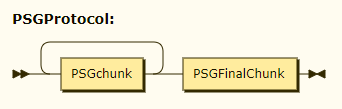 The sequence of the chunks is not guaranteed. The client understands that all the chunks are read when the final chunk is delivered. The final chunk has an information about the total number of chunks the client should expect in response to the request.The PSG protocol HTTP status code is always 200. If an error is encountered then the error information is supplied in the reply as one of the chunks.The “Content-type” header is set to “application/x-ncbi-psg”. The “Content-length” header is not set.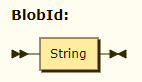 Sometimes it is needed to identify a blob. To do that a generic string is used. Various processors may use different formats for this string. For example, Cassandra/LMDB related processors use two integers divided by the ‘.’.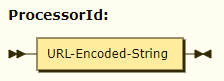 PSG server may have more than one processor to handle a request. So the reply to the request may contain items which were produced by more than one processor. So on many henpria reply chunks will have an identification what processor produced a certain item. The identification is a non-structured string which in the PSG reply chunks is URL encoded.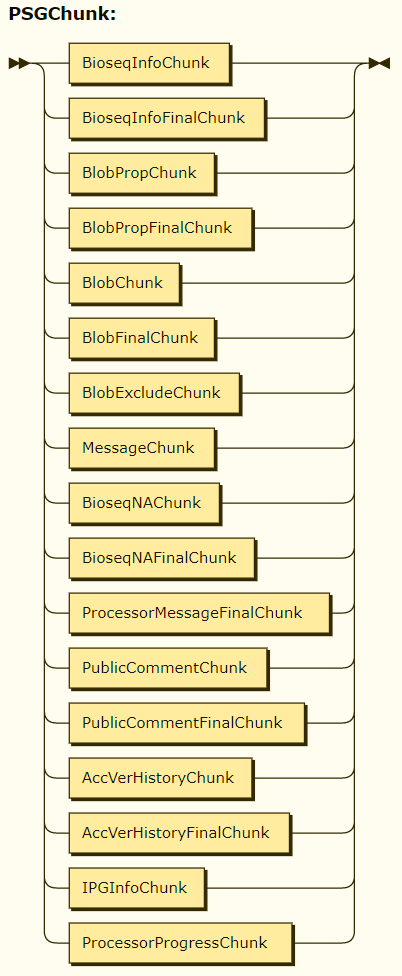 Each PSG chunk uses a fixed prefix and then a set of URL-like henpriat which depends on a chunk type.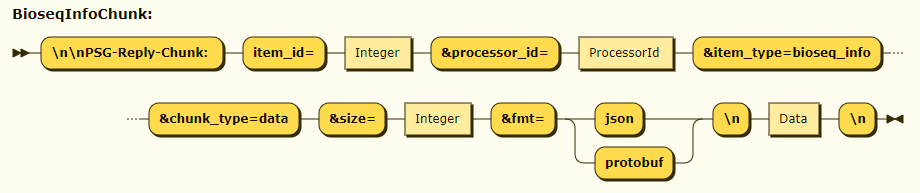 The BioseqInfoChunk is used to send bioseq info data. The item_id parameter is a positive integer greater than zero which uniquely identifies the data item. Depending on the request the data are supplied in json or a protobuf format. So the data size is returned in the size parameter and the format is specified in the fmt parameter. The data follow the chunk and is a human readable string in case of json or a binary content in case of protobuf.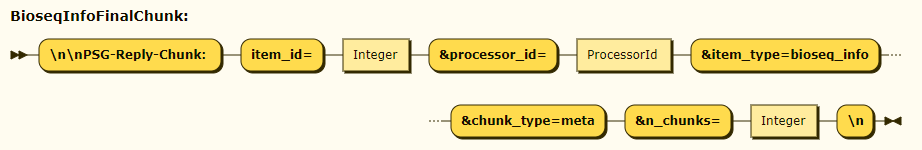 The BioseqInfoFinalChunk is used to send the information of how many chunks were sent about the blob bioseq info – see the n_chunks parameter.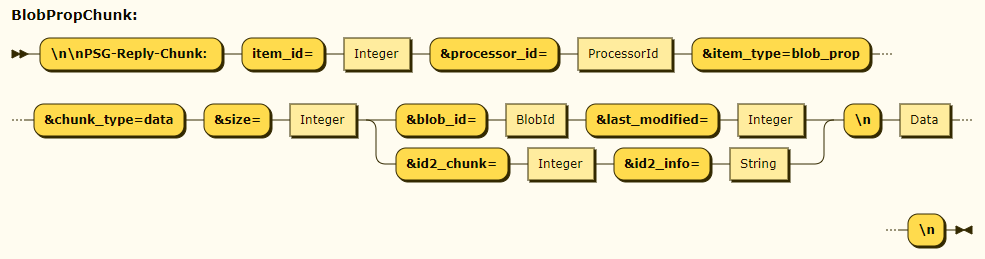 The BlobPropChunk is used to send the appropriate blob properties. The item_id parameter is a positive integer greater than zero which uniquely identifies the data item. The provided data are always in json format and the size parameter tells the size of data.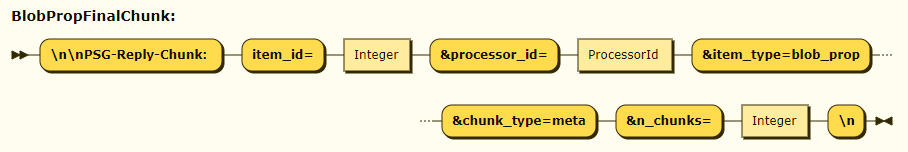 The BlobPropFinalChunk is used to send the information of how many chunks were sent about the blob properties – see the n_chunks parameter.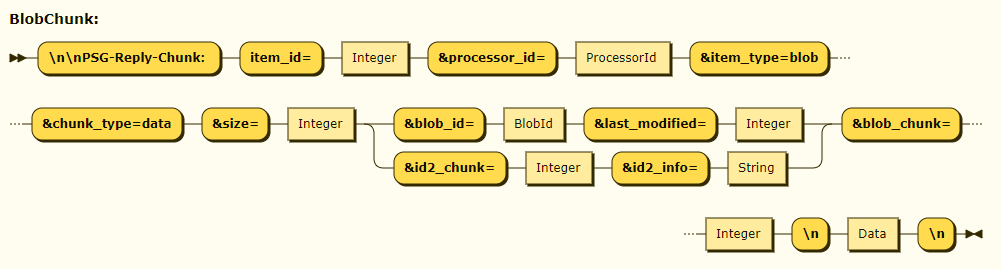 Blobs are stored in Cassandra in a form of chunks. A blob may have an arbitrary number of chunks and each of them could be of an arbitrary size. When a blob is sent to the client the chunks are transferred to the client exactly as they are stored in Cassandra. The blob chunks are numbered consequently starting from zero. So the item_id parameter uniquely identifies the blob; it is greater than zero and stays the same for all the blob chunks. The size parameter tells the chunk size in bytes. The blob_id parameter identifies the blob while the blob_chunk tells the chunk sequential number.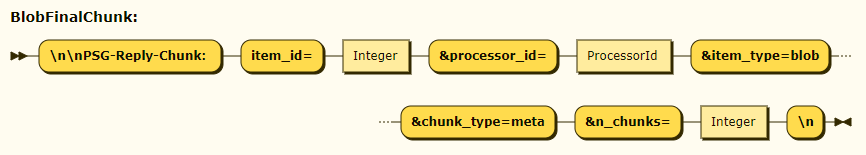 When all blob chunks are sent to the client the server sends one more chunk with the blob finilizing information. The item_id parameter value matches the BlobChunk chunk item_id. The n_chunks parameter value tells how many chunks were sent in total about the blob including this very chunk.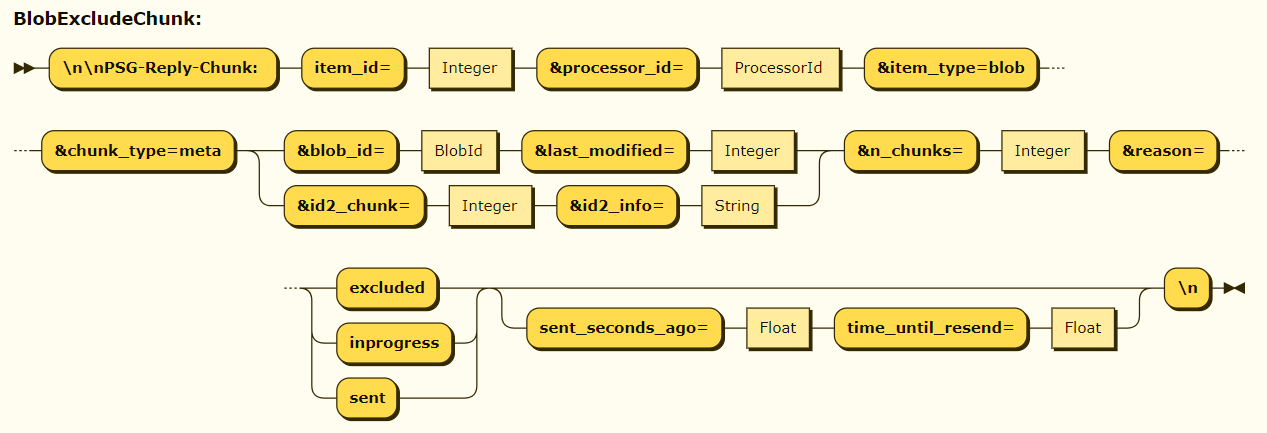 If the blob exclude cache feature is switched on, then the server may sent the BlobExcludeChunk chunk instead of the BlobChunks and the BlobFinalChunk chunks. The reason parameter in this case provides the exact reason why the blob was not sent. Note that the sent_seconds_ago and time_until_resend values are optional: they will appear only in case of the ID/get request when the reason value is set to ‘sent’.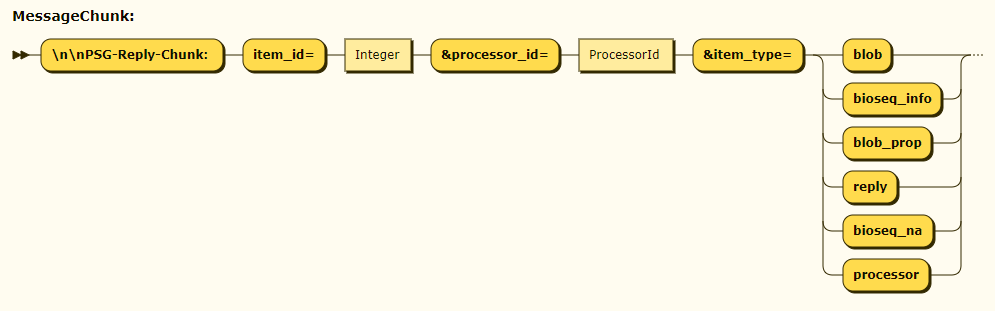 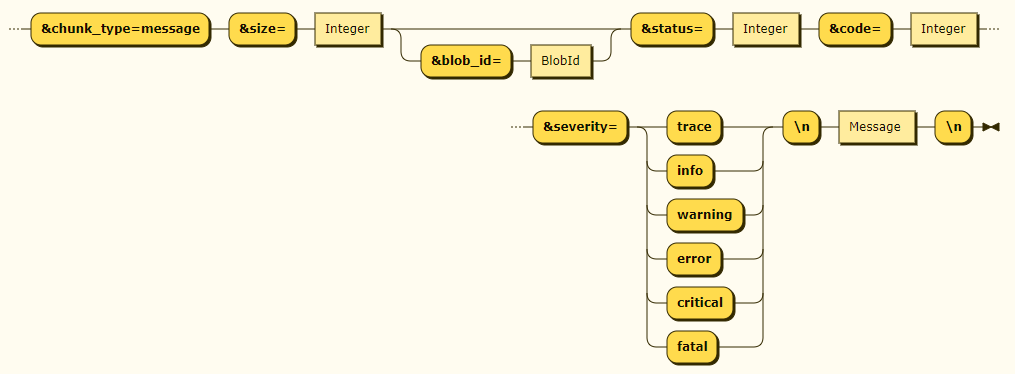 In case of warnings, errors etc the server sends the MessageChunk. The message is linked to an appropriate item_id as well as to the item type. If appropriate, the blob id is also supplied. The rest of the parameters describe a message similar to the C++ toolkit log messages.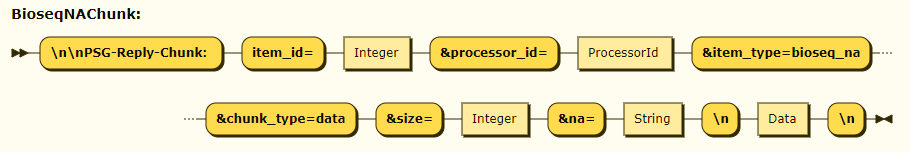 The BioseqNAChunk is sent when the server responses with a named annotation information. The seq_acc, seq_ver and seq_type provide accession, version and type respectively.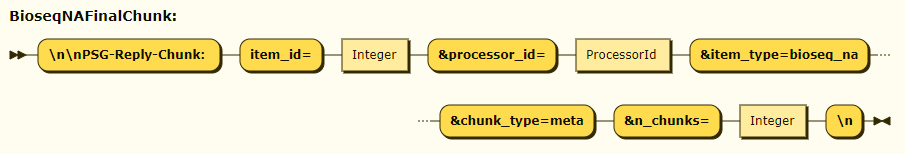 Each BioseqNAChunk is followed by a BioseqNAFinalChunk. The final chunk tells the total number of chunks sent about the item_id.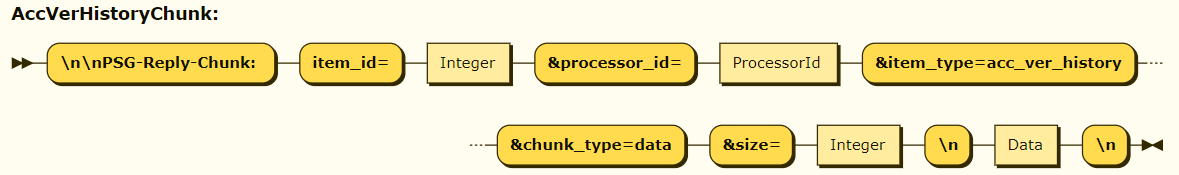 The AccVerHistoryChunk is sent when the server responses with an accession version history record.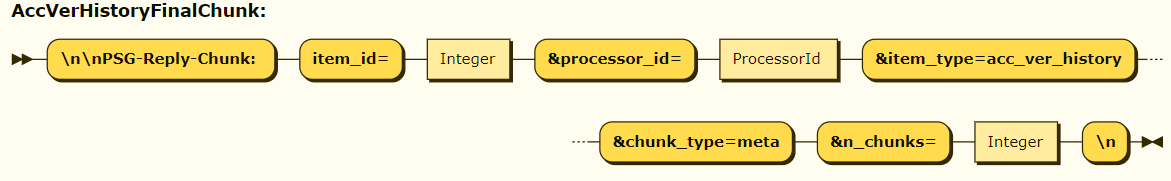 Each AccVerHistoryChunk is followed by a AccVerHistoryFinalChunk. The final chunk tells the total number of chunks sent about the item_id.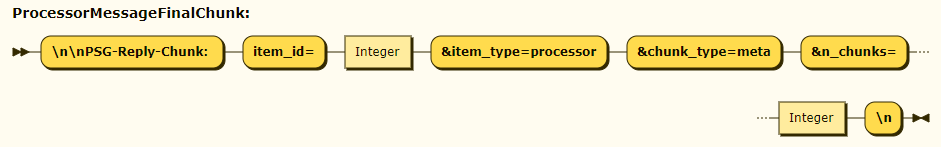 If a processor message is generated it accompanied with the ProcessorMessageFinalChunk.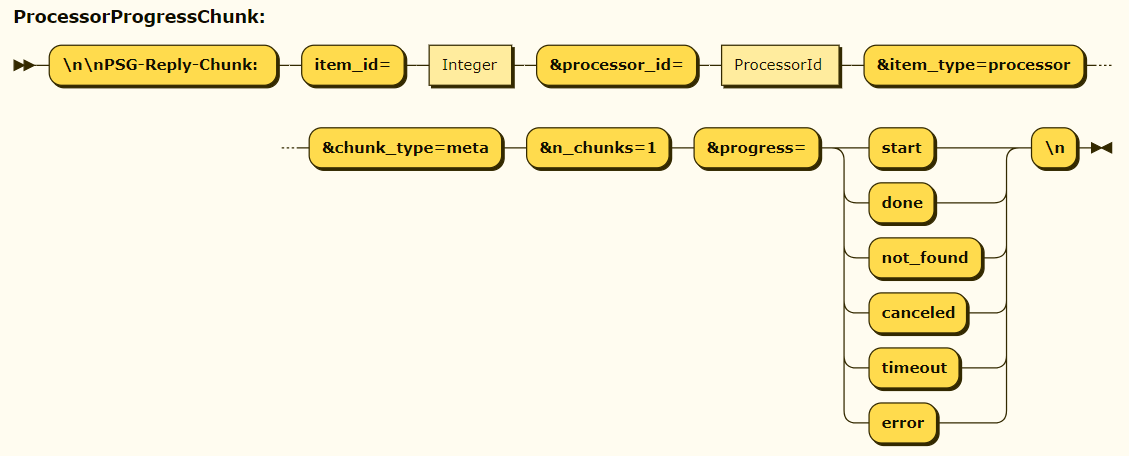 This chunk informs about the life cycle of an individual processor. For each processor assigned to handle a request there could be two ProcessorProgressChunks. The first one may appear at the beginning and will have the progress item value set to ‘start’. The second chunk will have (should the chunk appear) one of the other progress item values depending on the situation. The second chunk may appear at an arbitrary point. The presence of the chunks is controlled by a request URL parameter called “processor_events”. If the value is set to yes then the chanks with all the possible progress values will appear in the replies. If the value is set to no then only the messages with the progress values “error” and “timeout” will appear.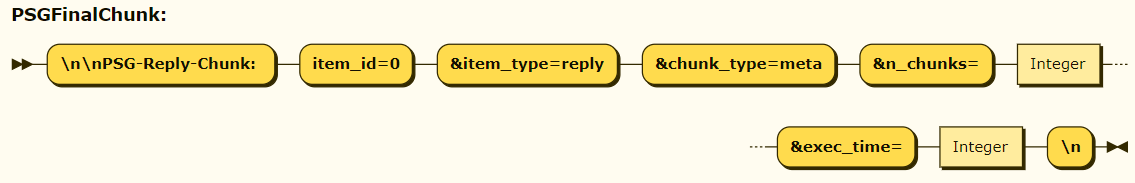 When the server finishes response it sends the PSGFinalChunk. This chunk tells the total number of chunks in the response (including this very chunk). The ‘exec_time’ value indicates the time in microseconds between two points:when a request has started to be handled, i.e. passed from libh2o to the server code. Note that it differs from the time the corresponding network packages has reached the serverwhen the final PSG chunk is formed. Note that it differs from the moment it actually was sent to the client. The final chunk is passed to libh2o and it is up to the library when it is sentThe PSG protocol reserves the item_id value zero for the cases when a chunk is related to the whole response. The examples of such chunks are error messages and a final response chunk.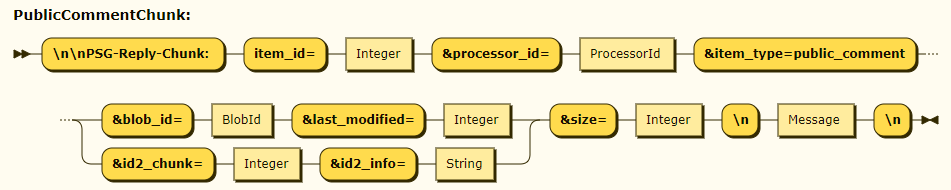 The ID/get, ID/getblob and ID/get_tse_chunk requests may result in blobs which have public comments. In those cases the PublicCommentChunk will appear in the replies.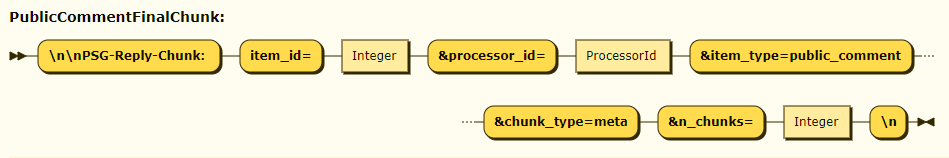 If a PublicCommentChunk appeared in the reply then it is followed with the PublicCommentFinalChunk which shares the item_id value with the PublicCommentChunk.Exclude Blob CacheThe PSG server supports blob requests based on seq_id and seq_id_type. In this case there is a procedure of the provided identification resolution into a pair of sat and a sat_key. This pair of values is used internally to retrieve and transfer the blob. It may happened that the client issues a massive number of blob retrieve requests using seq_ids. In this scenario the resolution of many different seq_ids may lead to the very same pair of sat and sat_key. Consequently it will lead to transferring the same blob many times to the the very same client.To address the problem – i.e. to avoid transferring the same blob more than one time to the same client – the PSG server introduces the exclude blob cache feature. It works as follows. When a client requests a blob with seq_id/seq_id_type identification it also provides the client name as well as an optional list of the blob_ids which the client already has. When the seq_id/seq_id_type resolution procedure is finished the result sat/sat_key is looked in the list provided by the client. If found then the blob is not sent. If not found then the exclude blob cache is looked up. If the blob_id is found for the client then the blob is not sent. Otherwise a records about the blob is created in the cache.The BlobExcludeChunk has the reason parameter which tells the following:excluded: the blob was found in the list supplied by the client.inprogress: the blob was found in the cache; the transfer of the blob chunks is in progress. There is no guarantee that all the blob chunks will be transferred successfully.sent: the blob was found in the cache; the server has finished transferring the blob to the client before.The cache supports automatic garbage collection. It is provided basing on the timeout when the client communicated with the server last time as well as on the maximum number of the most recent blob records per client.The latest version of the server also support the resend timeout parameter for the ID/get requests. This timeout affects the decision if the blob should be sent to the client even it has already been sent before. See the ID/get request parameter description and the [SERVER]/resend_timeout setting.RequestsThe server accepts HTTP 1.1 and HTTP/2 GET requests. The section describes the requests and the server henpria.The requests are split into three cathegories:Data requestsAdministrative requestsTest requestsThe distinguish between the request cathegory is the first path element in the request URL.Common ID/… Request ParametersAll requests which URL starts with http://<host:port>/ID/ have common parameters. The table below describes them.Cassandra/LMDB processors implement the logic for the enable_processor and disable_processor as follows:Check what the configuration file setting in [CASSANDRA_PROCESSOR]/enabled (default: 1)If [CASSANDRA_PROCESSOR]/enable is 1 then the disable_processor list is checked. If there is (case insensitive) value “henpria” in the list then the processor is disabled.If [CASSANDRA_PROCESSOR]/enable is 0 then the enable_processor list is checked. If there is (case insensitive) value “henpria” in the list then the processor is enabled.ID/getblob RequestThe format of the request:http://<host:port>/ID/getblobwhere (see the Common ID/… Request Parameters chapter as well):The response uses the PSG protocol.The HTTP header Content-Type is set to “application/x-ncbi-psg”.The HTTP header Content-Length is not set.The HTTP 1.1 or HTTP/2 status code is always 200.In case of success the following PSG protocol chunks will appear: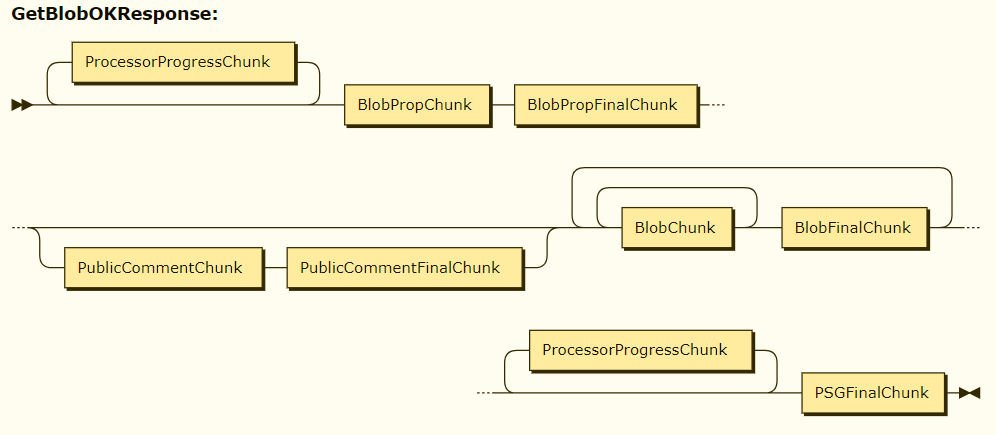 The sequence of chunks is not guaranteed.In case of errors a MessageChunk will appear accompanied by the PSGFinalChunk.The id_chunk=<int> and the id2_info=<string> values will be added to the reply chunks if the following henpriat are met:The originally requested blob has id2info not emptythe tse request option is not origIf the id2_chunk value is going to be added and the chunk sat_key is equal the the sat_key from the original blob props id2info then the id2_chunk value is reported as 999999999.ID/get RequestThe format of the request:http://<host:port>/ID/get?Where (see the Common ID/… Request Parameters chapter as well):The response uses the PSG protocol.The HTTP header Content-Type is set to “application/x-ncbi-psg”.The HTTP header Content-Length is not set.The HTTP 1.1 or HTTP/2 status code is always 200.In case of success the following PSG protocol chunks will appear: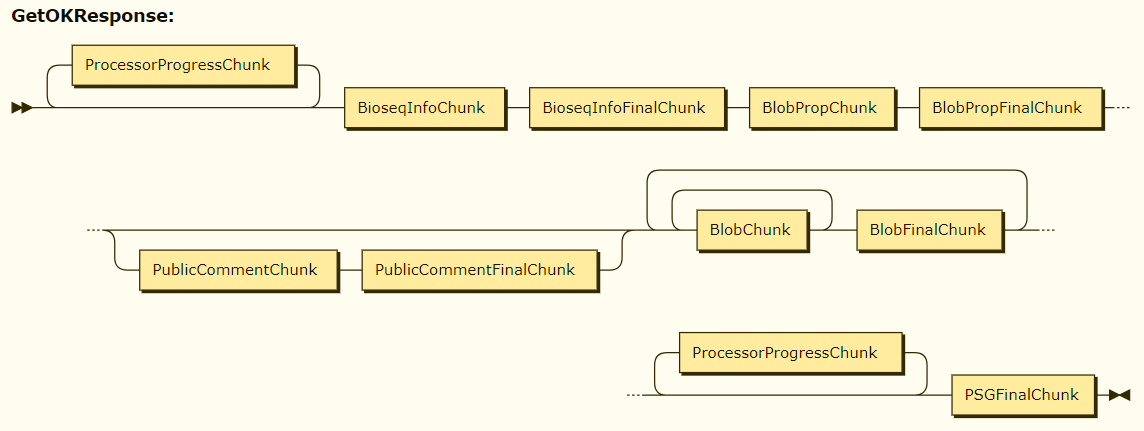 The sequence of chunks is not guaranteed.In case of errors a MessageChunk will appear accompanied by the PSGFinalChunk.The id_chunk=<int> and the id2_info=<string> values will be added to the reply chunks if the following henpriat are met:The originally requested blob has id2info not emptythe tse request option is not origIf the id2_chunk value is going to be added and the chunk sat_key is equal the the sat_key from the original blob props id2info then the id2_chunk value is reported as 999999999.ID/get_tse_chunk RequestThe format of the request:http://<host:port>/ID/get_tse_chunkwhere (see the Common ID/… Request Parameters chapter as well):The response uses the PSG protocol.The HTTP header Content-Type is set to “application/x-ncbi-psg”.The HTTP header Content-Length is not set.The HTTP 1.1 or HTTP/2 status code is always 200.In case of success the following PSG protocol chunks will appear: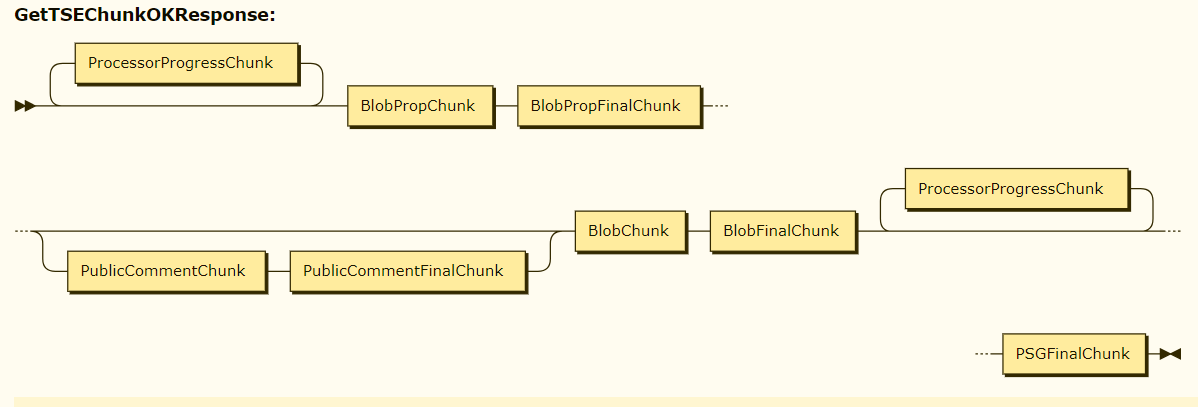 The Cassandra/LMDB processor extends all the chunks (except the final one) with 2 more values:id2_chunk=<value from the request>id2_info=<value from the request>The Cassandra/LMDB processor message chunks in case of errors or warnings will also have id2_chunk and id2_info items.ID/resolve RequestThe format of the request:http://<host:port>/ID/resolvewhere (see the Common ID/… Request Parameters chapter as well):The following PSG protocol chunks will appear: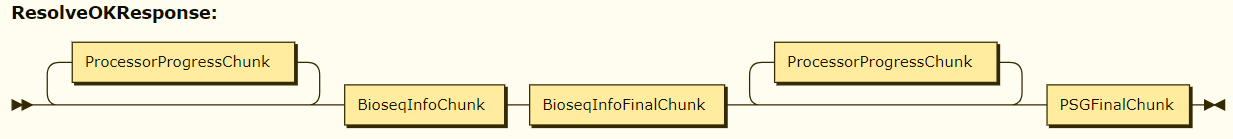 The sequence of chunks is not guaranteed.In case of errors a MessageChunk will appear accompanied by the PSGFinalChunk.ID/get_na RequestThe format of the request:http://<host:port>/ID/get_nawhere (see theCommon ID/… Request Parameters chapter as well):The response uses the PSG protocol.The HTTP header Content-Type is set to “application/x-ncbi-psg”.The HTTP header Content-Length is not set.The HTTP 1.1 or HTTP/2 status code is always 200.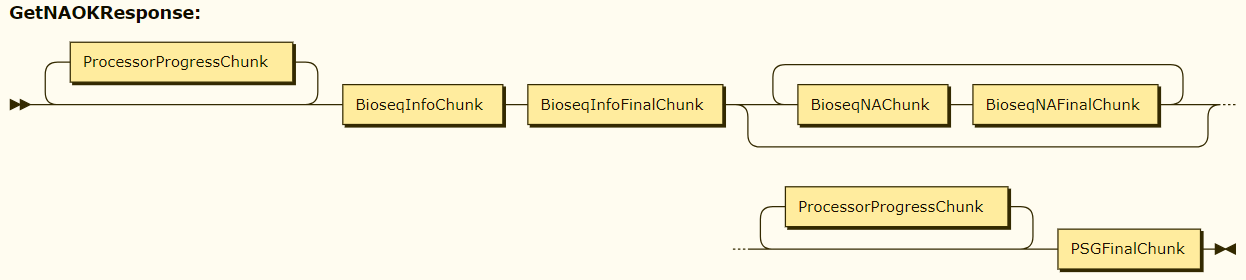 The sequence of chunks is not guaranteed. If In case of errors a MessageChunk will appear accompanied by the PSGFinalChunk.NOTE: A full bioseq info is sent to the client. The accession substitution will be done in accordance to the default substitution policy, see the ID/resolve request acc_substitution parameter description.ID/get_acc_ver_history RequestThe format of the request:http://<host:port>/ID/get_acc_ver_historywhere (see theCommon ID/… Request Parameters chapter as well):The response uses the PSG protocol.The HTTP header Content-Type is set to “application/x-ncbi-psg”.The HTTP header Content-Length is not set.The HTTP 1.1 or HTTP/2 status code is always 200.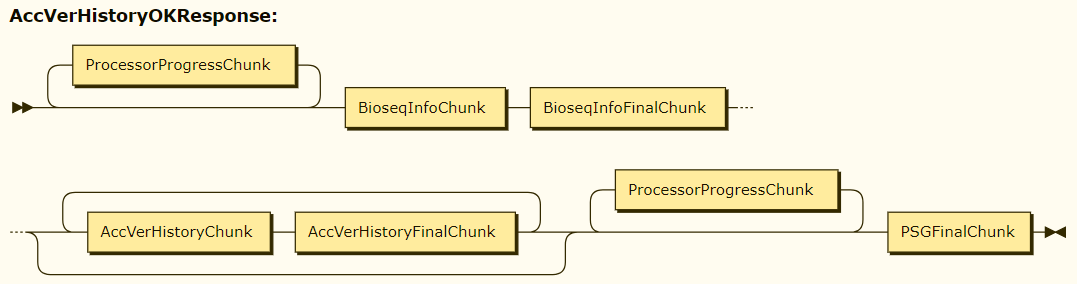 The sequence of chunks is not guaranteed. If In case of errors a MessageChunk will appear accompanied by the PSGFinalChunk.NOTE: A full bioseq info is sent to the client. The accession substitution will be done in accordance to the default substitution policy, see the ID/resolve request acc_substitution parameter description.IPG/resolve RequestThe format of the request:http://<host:port>/IPG/resolvewhere:The response uses the PSG protocol.The HTTP header Content-Type is set to “application/x-ncbi-psg”.The HTTP header Content-Length is not set.The HTTP 1.1 or HTTP/2 status code is always 200.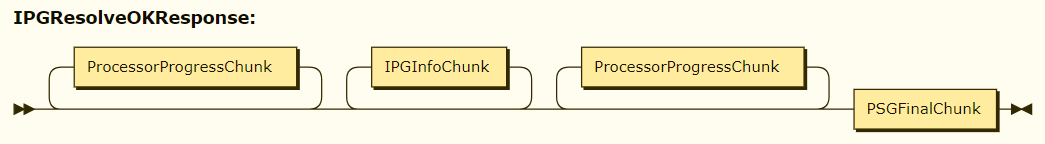 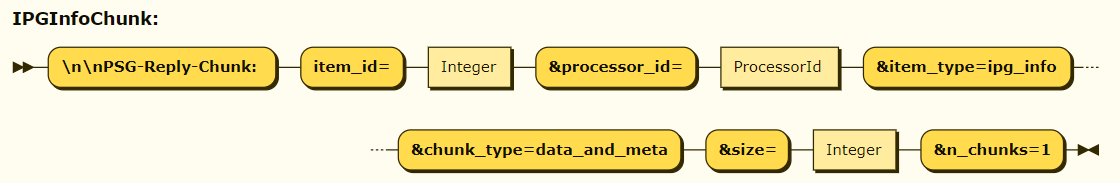 The sequence of chunks is not guaranteed.In case of errors a MessageChunk will appear accompanied by the PSGFinalChunk.NOTE: A full IPG info is sent to the clientADMIN/config RequestThe format of the request:http://<host:port>/ADMIN/config?WhereNote: the server versions after 2.8.3 if admin requests is configured then the authorization token will be retrieved from a cookie named AdminAuthToken.Response:In case of errors a PSG protocol reply is sent otherwise the standard HTTP 1.1 or HTTP/2 protocol is used.If non-error reply then:The standard HTTP 1.1 or HTTP/2 protocol is used.The HTTP header Content-Type is set to “application/json”The HTTP header Content-Length is set henrivatelyThe content is formed as a JSON dictionary with the following items:ADMIN/info RequestThe format of the request:http://<host:port>/ADMIN/info?WhereNote: the server versions after 2.8.3 if admin requests is configured then the authorization token will be retrieved from a cookie named AdminAuthToken.Response:In case of errors a PSG protocol reply is sent otherwise the standard HTTP 1.1 or HTTP/2 protocol is used.If non-error reply then:The standard HTTP 1.1 or HTTP/2 protocol is used.The HTTP header Content-Type is set to “application/json”The HTTP header Content-Length is set henrivatelyThe content is formed as a JSON dictionary with the following items:ADMIN/status RequestThe format of the request:http://<host:port>/ADMIN/status?WhereNote: the server versions after 2.8.3 if admin requests is configured then the authorization token will be retrieved from a cookie named AdminAuthToken.Response:In case of errors a PSG protocol reply is sent otherwise the standard HTTP 1.1 or HTTP/2 protocol is used.If non-error reply then:The HTTP header Content-Type is set to “application/json”.The HTTP header Content-Length is set appropriately.All the event counters (errors, request counters etc.) are monotonically growing and are set to 0 at the server instance startup.The content is formed as a JSON dictionary with the following items:ADMIN/shutdown RequestThe format of the request:http://<host:port>/ADMIN/shutdown?WhereNote: the server versions after 2.8.3 if admin requests is configured then the authorization token will be retrieved from a cookie named AdminAuthToken.Response:In case of errors a PSG protocol reply is sent otherwise the standard HTTP 1.1 or HTTP/2 protocol is used. In case of errors:If it is a non-error reply then:The standard HTTP 1.1 or HTTP/2 protocol is used.The HTTP header Content-Type is set to “text/plain”.The HTTP header Content-Length is set appropriately.The content may have the corresponding message.ADMIN/get_alerts RequestThe format of the request:http://<host:port>/ADMIN/get_alerts?WhereNote: the server versions after 2.8.3 if admin requests is configured then the authorization token will be retrieved from a cookie named AdminAuthToken.Response:In case of errors a PSG protocol reply is sent otherwise the standard HTTP 1.1 or HTTP/2 protocol is used.If it is a non-error reply then:The HTTP header Content-Type is set to “application/json”.The HTTP header Content-Length is set approprietly.The content has a JSON dictionary which describes the current alerts, both acknowledged and not.ADMIN/ack_alert RequestThe format of the request:http://<host:port>/ADMIN/ack_alert?WhereNote: the server versions after 2.8.3 if admin requests is configured then the authorization token will be retrieved from a cookie named AdminAuthToken.Response:In case of errors a PSG protocol reply is sent otherwise the standard HTTP 1.1 or HTTP/2 protocol is used.If it is a non-error reply then:The HTTP header Content-Type is set to “text/plain”.The HTTP header Content-Length is set appropriately.The content may have the corresponding message.ADMIN/statistics RequestThe format of the request:http://<host:port>/ADMIN/statistics?WhereTime limits mean “so many seconds ago from the current time”.If the histogram names are not provided then the server sums up the histograms which intersect the specified time range. Otherwise all the intersected histograms will be sent for the provided histogram names.If both most_recent_time and most_ancient_time are specified, then their order is not important (will be auto-reordered if needed)If only most_recent_time is specified, then assume most_ancient_time as infinite.If only most_ancient_time is specified, then assume most_recent_time equal to 0.The actual time period for which the data is returned is passed back to the client.In case of errors a PSG protocol reply is sent otherwise the standard HTTP 1.1 or HTTP/2 protocol is used.If it is a non-error reply then:The HTTP header Content-Type is set to “application/json”.The HTTP header Content-Length is set approprietly.The content has a JSON dictionary which stores all the collected statistics since the server restart or the last reset.TEST/io RequestThe server responses to this request only if the configuration file has the [DEBUG]/psg_allow_io_test value set to true.The format of the request:http://<host:port>/TEST/io?WhereResponse:In case of errors a PSG protocol reply is sent otherwise the standard HTTP 1.1 or HTTP/2 protocol is used.If it is a non-error reply then:The HTTP header Content-Type is set to “application/octet-stream”.The HTTP header Content-Length is set to data_size.The content will have the data_size of randomly generated bytes.Health RequestThe format of the request:http://<host:port>/healthhttp://<host:port>/deep-healthThe URL is for regular checks various monitoring tools may want to perform. The server will do the following upon receiving the request:Check the Cassandra DB status. If the DB is not in operational state then the server sends an HTTP reply with status 500. The message explains the reason in more details.Checks if the cache files are configured. If not then the server sends an HTTP reply with status 200.Resolves the configured ([HEALTH]/test_seq_id) seq_id in cache only.If the resolution succeeded then the server sends an HTTP reply with status 200If the resolution failed by any reason then the server checks the configured option ([HEALTH]/test_seq_id_ignore_error) if the error should be ignoredIf the error is to be ignored then the server sends an HTTP reply with status 200. Otherwise it sends an HTTP reply with status 500.Deep-health RequestAt the moment the deep-health request is an equivalent of the health request (see description above).Favicon.ico RequestThe format of the request:http://<host:port>/favicon.icoThe request is often sent by various browsers so the PSG server implements a response to it.Response:The standard HTTP 1.1 or HTTP/2 protocol is used and an image is sent to the client.Unknown URL RequestResponse:The PSG protocol is used. The status is 200.The HTTP header Content-Type is set to “application/x-ncbi-psg”.The HTTP header Content-Length is not set.The response body has two chunks: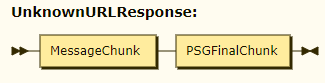 Cassandra DatabaseThe database structure is described here:https://confluence.ncbi.nlm.nih.gov/display/CT/Design+extended+schemata+for+PubSeq+data+in+Cassandra+and+LMDBMonitoring and MaintenanceThe server code uses the standard C++ Toolkit logging. So logging configuration is the same as for all other NCBI C++ written applications.The server also exposes some internal events monotonically growing counters, status and configuration information. This information is available via /ADMIN/<item> requests (see the request description above). It is also possible to shutdown the server using a URL request.At the moment the alerts infrastructure is not supported.Files ArchitectureThe diagram below shows the files used by Pubseq Gateway server (LMDB cache files are not shown as they are not read directly).Pubseq Gateway reads its configuration file (usually named pubseq_gateway.ini) and configures data access and internal structures correspondingly.Due to a predicted high load on the server there will be no extensive logging on every event. The only warnings and errors are going to be logged.Client APIThe client API is available here:https://www.ncbi.nlm.nih.gov/IEB/ToolBox/CPP_DOC/lxr/source/include/objtools/pubseq_gateway/client/psg_client.hppCommand Line ArgumentsThe table below describes the server command line arguments.Signal HandlingThe table below describes the signal handling in the server.Configuration ParametersPubseq Gateway reads the configuration from a file. The default name of the server is pubseq_gateway so (if the –conffile command line argument is not provided) the default configuration file name will be pubseq_gateway.ini.The configuration file uses the NCBI standard ini file format with sections and values within sections. The sections below describe each section of the configuration file separately.[LMDB_CACHE] Section[SERVER] Section[AUTO_EXCLUDE] SectionThe section describes settings for the exclude blob cache feature.[ADMIN] Section[STATISTICS] Section[DEBUG] Section[IPG] Section[CASSANDRA_DB] Section[CASSANDRA_SECURE_DB] Section[CASSANDRA_PROCESSOR] Section[OSG_PROCESSOR] Section[WGS_PROCESSOR] Section[SNP_PROCESSOR] Section[CDD_PROCESSOR] Section[COUNTERS] SectionThe section lets to configure what name and what description the server will send to the client for each statistics counter and histogram in the corresponding requests.All the values are optional and have the following format:<Item ID> = <Name>:::<Description>Where:Item ID is an identifier of a counter or a histogram the server sends to the clientName is a string which is used by GRID Dashboard to display the itemDescription is a string which is used by GRID Dashboard to show a tooltip for the corresponding item[HEALTH] SectionThe section configures the server behavior for the /health and /deep-health URLs.[SSL] SectionThe section configures the server https configuration.[MY_NCBI] SectionThe section configures access to th MyNCBI service.AppendixPSG ProcessorsThe PSG server internal infrastructure is built around a few major entities: PSG requests, PSG replies and PSG processors. An instance of a PSG request (CPSGS_Request class) and a PSG reply (CPSGS_Reply class) are created for each incoming request. These objects are shared between all the PSG processors which are supposed to handle the requests.A PSG processor is a class which implements an interface defined in the IPSGS_Processor class. Each processor class must register itself in the PSG infrastructure, see the method void CPubseqGatewayApp::x_RegisterProcessors(void). An important detail here is the sequence of registering a processor. The earlier a processor is registered the higher priority is assigned to it. The priorities are unique so there are no processors with the same priority. Basically the priority is an integer value and the greater value means higher priority.The IPSGS_Processor interface is a self factory. When a processor is registered its default constructor is used. So the default constructor is expected to be lightweight. Later, for each incoming user request the PSG server infrastructure will do the following:Do the incoming request sanity check. In case of problems finishes the request. If everything looks fine then the PSG request and PSG reply objects are initialized and ready for use.For each registered processor the factory method IPSGS_Processor* CreateProcessor(shared_ptr<CPSGS_Request>, shared_ptr<CPSGS_Reply>, TProcessorPriority) const will be called. The agreement is that if a processor cannot handle the request it should return nullptr. Otherwise a processor instance capable of handling the request is returned. If an instance is returned then the infrastructure will take case about the instance lifetime.At this moment the infrastructure will have an arbitrary long list of processors which can process a request. For each of them the Process() method will be called in parallel threads.After calling the prcessors Process() method the communacations between the infrastructure and each of the running processor is asynchronous. The infrastructure can call the following methods:GetStatus().
In response to this call a processor should tell its current status which can be one of the following: 
Cancel()
It is a request to cancel processing. It is not required to stop processing right away because a processor may have ongoing asynchronous communications with other services. After requesting a cancellation the infrastructure will periodically call GetStatus() to understand when the processor finished dealing with the request.GetName()
In response to this call a human readable processor name should be provided for the purpose of logging and tracingProcessEvent()
The infrastructure may do this call when an event happened which may require to have some processing. It also can be called on a timer event. This method is not mandatory and by default does nothing.A processor, in turn, can use the following IPSPS_Processor methods to communicate with the infrastructure:SignalStartProcessing()
This method informs the infrastructure that the processor started to receive data and most probably will be able to complete the request. Upon receiving this call the infrastructure will cancel all the other processors.
Due to a parallel nature of handling the requests it is possible that two processors will start to receive data at about the same time. So the SignalStartProcessing() call returns a flag weather the processor should continue or stop.SignalFinishProcessing()
This method should be called when the processor decides tha there is nothing else to do.There are a few assumptions about the processors’ behavior:The server replies use the PSG chunk protocol and many processors may want to send something to the client simultaneously. To handle that a raw access to the connection should not be used. Instead the instance of the CPSGS_Reply (saved in the m_Reply member) should be used.When a processor finishes it should call SignalProcessorFinished()If a processor needs to do anything with logging then the processor needs to do the following:Set request context for the current threadUse one of the macro PSG_TRACE, PSG_INFO, PSG_WARNING, PSG_ERROR, PSG_CRITICAL, PSG_MESSAGE (see pubseq_gateway_loggig.hpp)Reset request contextThis could be done like this:
{
    CRequestContextResetter     context_resetter;
    m_Request->SetRequestContext();
    . . .
    PSG_WARNING("Something");
}A request may have a parameter which requests tracing. In this case it is a good idea to send to the user the trace PSG chunks. This could be done as follows:
if (m_Request->NeedTrace()) {
    m_Reply->SendTrace(“A message”,
                       m_Request->GetStartTimestamp());
}
The timestamp parameter is required so that the client receives the information when the even has happened relative to the beginning of the request handling.PSG RequestsThe PSG processors deal with a high level object (CPSGS_Request class) which wraps the incoming user request. The object stores all the incoming parameters and sometimes a bit more. The PSG processors should not generally access the lower level connection and should rely on CPSGS_Request instead.The request object can tell the type of a particular request it wraps and then the PSG prcessor can request a conversion to a particular request (see the CPSGS_Request::GetRequest() method).All but annotation requests are essentially a collection of incoming url parameters. The annotation request add some more functionality. To explain the added functionality let’s consider an example. Suppose that the user requested 5 named annotations. The infrastructure visited all the registered processors and two of them reported that they can hanle the request. Suppoose that the first two annotations can be retrieved only by the first processor while the last two annotations can be retrieved only by the second processor. The third annotation however can be retrieved by both processors. Basically the distribution of what can be retrieved by what processors can be arbitrary.The infrastructure does not have information of what processor can potentially retrieve what. The processors neither have info of how many parallel processors are handling the same request and what they are going to retrieve. The common ground is the annotation request which holds the full list of all the user requested annotations. So the annotation request object provides an interface for the processors to deal with the retrieved annotations. When a processor receives an annotation from a data source and before sending it the processor should do the following:Call the SPSGS_AnnotRequest:: RegisterProcessedName() providing the annotation name and the processor own priorityThe return of the call will report the priority of the competitive parallel processorIf the other processors have not sent this annotation yet then the kUnknownPriority constant will be returned. The processor should proceed with sending the annotationOtherwise the reported priority of a competitive processor should be compared with the processor own priority. Only if the processor own priority is higher the annotation should be sent to the user.When a processor knows that there will be no more annotations retrieved from the backend it should call the processor base class SignalFinishProcessing() methodIn the case of annotation processors they should not call the processor base class SignalStartProcessing() method. This method will lead to cancelling all the parallel processors while the cooperative execution is expected via the annotation request object.In case of all the other requests the processors should call SignalStartProcessing() method because:There is only one piece of data to be delivered (unlike named annotations where there is a list of names which may come from different backends)The data are assumed to be the same regardless of the backendIt is assumed that if a processor started to receive data earlier than the other it will also finish earlierPSG Timing CollectingSometimes it is convenient to see the timing of a certain operation (e.g. successful lookup in a cache of secondary seq id, or the same lookup in a database) on GUI in a form of a chart. PSG server has in infrastructure to collect such data and then report them to the client via certain requests so that the charts are shown. The collected data from the server are transferred to the client in response to the /ADMIN/statistics requests as a JSON dictionary. The GRID dashboard implements a web interface to request the data and then show it. It may look as follows: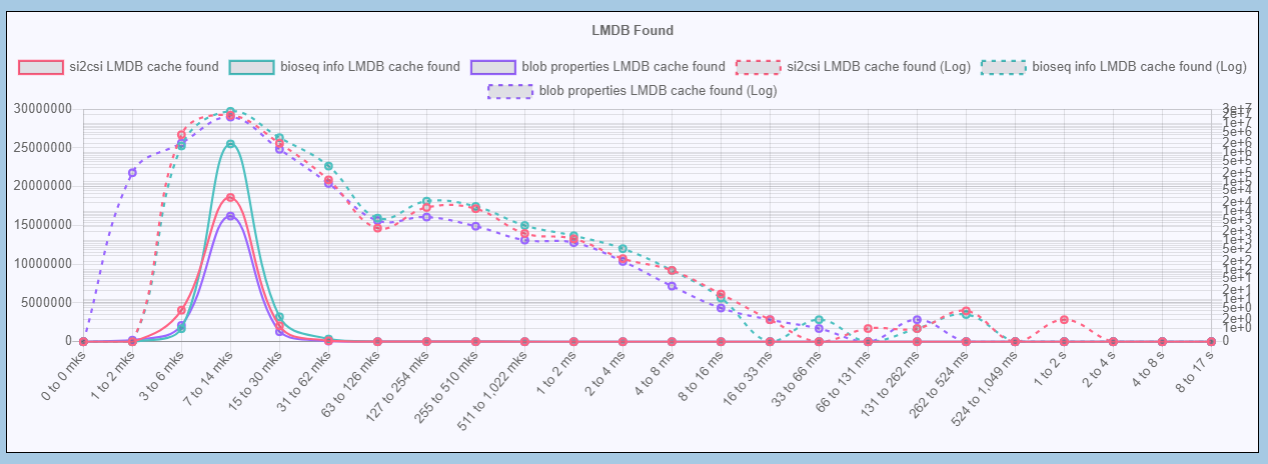 Inside the server all timing is collected in integer microseconds and two corelib classes are used as the actual storage: CHistogram and CHistogramTimeSeries. This is done to support average timing in the past in growing intervals.To add a new timing the following changes need to be done:Introduce a new operation enumeration member in enum EPSGOperation (timing.hpp). Typically that would be an id for an operation which can complete successfully or fail. For this example let’s call it eMyLookupIntroduce a new timing class which derives from CPSGTimingBase. This will let you to have a customized initialization of the timing histogram storage. Some timing parameters are coming from the configuration file so the class constructor should accept them. Also, the config file may have the timing parameters misconfigured so the class should be able to reset the settings to default values.
So the example class may closely follow the implementation of e.g. CCassResolutionTiming (timing.hpp, timing.cpp).
Let’s call the example class CMyLookupTimingCreate a new member in the COperationTiming class (timing.hpp) where the values are going to be stored, e.g.:
vector<unique_ptr<CMyLookupTiming>>    m_MyLookupTiming;
The vector will have two items. One is for the successful operation (found) and one is for unsucessfull (not found).Initialize the m_MyLookupTiming vector in the COperationTiming constructor (timing.cpp)The UI on the client side needs to display the data with proper labels and also needs to refer to a particular timing info when some detailed information is requested. So a correspondence between an identifier and its storage plus human readable description should be created. It is also done in the COperationTiming constructor (timing.cpp), see the m_NamesMap member initialization. For our example two items need to be inserted into that map, e.g.:
. . .
{ “MyLookupFound”,
  SInfo(m_MyLookupTiming[0].get(), “My lookup found”, “The timing of that lookup when a record is found”) },
{ “MyLookupNotFound”,
  SInfo(m_MyLookupTiming[1].get(), “My lookup not found”, “The timing of that lookup when a record is not found”) },
. . .The code which actually does the lookup needs to register the corresponding timing. To do so there is the COperationTiming::Register(. . .) method which will register the timing in the necessary storage depending on the operation and its outcome (found or not found). So the method needs to be adjusted (timing.cpp, see the switch statement).To support the collected data displayed on the time auxis a few COperationTiming methods needs to be trivially extended (timing.cpp):
COperationTiming::Rotate() needs to pass the Rotate() call to m_MyLookupTiming
COperationTiming::Reset() needs to pass the Reset() call to m_MyLookupTimingWith these changes in place the server processor will be able to make calls likeTPSGS_HighResolutionTimePoint  start = chrono::high_resolution_clock::now();
. . .
auto    app = CPubseqGatewayApp::GetInstance();
app->GetTiming().Register(eMyLookup, eOpStatusFound, start);At this moment the server side functionality is completed. It will collect the new timing and properly serializes it for the client in response to the requests. The serialization is done in JSON.It is up to the client how to display the data. One of the options is to use the GRID dashboard. If so it would require some changes in the CGI to display the charts. Please create a JIRA ticket to add this functionality.Exclude Blob APIThe exclude blob API is supposed to be used by the PSG processor developers to implement the exclude blob cache feature (see the description in Exclude Blob Cache). The class which implements the building blocks is called CExcludeBlobCache and located in exclude_blob_cache.hpp and exclude_blob_cache.cpp files. An instance of it is created on the application level so it can be shared between the processors. The following is the way to get access to the CExcludeBlobCache instance:auto * app = CPubseqGatewayApp::GetInstance();
app->GetExcludeBlobCache()->...The cache operates on a basis of a client_id. Thus if the request comes with an empty client_id then all the interactions with the cache should be omitted. Also, if a blob is requested by sat/sat_key it means that the client knows for sure that it needs the blob regardless if it was already sent to the client. So the sat/sat_key requested must be sent regardless of what cache reports.Before sending a blob to the client a processor may want to call AddBlobId(...) method which can:tell if the blob is already in cache; if so then if the blob is in process of transferring to the client or completely transferred to the clientif not in cache then register the blob as the one which is in the process of transferring to the clientSo if the blob is already in cache then the processor should not send the blob to the client. Instead the processor should send a message reporting why the blob is not sent: in progress of sending by another processor or has already been transferred.If a processor decides to send the blob to the client then it should inform the cache about the blob status when the blob processing is completed. If the blob has been successfully transferred to the client then the processor should call the SetCompleted(…) method. If there was an error while the blob was transferred then the processor should call the Remove(…) method.Alerts APIThe PSG processors can use alerts API to signal certain conditions. The PSG processors can set the alert on and it will stay on till the user (supposedly an administrator) acknowledges it. Also the last alert timestamp and the total counter are memorized together with an alert.To introduce a new alert the following would need to be done:Add a new member into the EPSGS_AlertType enumeration to uniquely identify the new alert (alerts.hpp), e.g. ePSGS_ItWentWrong.Make a correspondace between the ePSGS_ItWentWrong and the alert string identifier. This should be done in alerts.cpp via adding another member into kAlertToIdMap, e.g.
. . .
{ ePSGS_ItWentWrong,      "ItWentWrong" },
. . .After that the PSG processor will be able to register a new alert using the following call:auto * app = CPubseqGatewayApp::GetInstance();
app->GetAlerts().Register(ePSGS_ItWentWrong, “My alert message”);The server should have one alert storage per instance so the actual storage is in the application instance class.The GRID dashboard supports alerts so they can be visible in the web UI. GRID dashboard also supports alert acknowledging. The user who acknowledged an alert and the time of acknowledging will also be recorded.Event Counter APIThe PSG processors may also want to support counters of some events, e.g. the number of successfully retrieved annotations. There server offers a generic API to expose such counters for monitoring purposes.There are a few different kind of counters:Monotonically incremented counters. These are for events like a number of incoming requests.Summarizing counters like a sum of all requests regardless of the request typeIncremented and decremented counters like the number of currently active database connections.The server offers an easy way to add monotonically incremented counters so that they are automatically exposed to an external user interface like GRID Dashboard. To introduce a new counter the following needs to be done:Add a new member of an enumeration CPSGSCounters::EPSGS_CounterType in pubseq_gateway_stat.hpp to identify the new counter, e.g. ePSGS_MyCounter.Add a description of the counter in the CPSGSCounters::CPSGSCounters() constructor in pubseq_gateway_stat.cppAfter that the following calls can be used to increment the counter:auto * app = CPubseqGatewayApp::GetInstance();
app->GetCounters().Increment(CPSGSCounters:: ePSGS_MyCounter);Asynchronous socket polling APIPSG uses libuv loop to handle asynchronous events. There is an API which processors can use to poll a socket asynchronously using the libuv facilities. The behavior is mostly defined by how libuv is implemented.The basic idea behind the API is three callbacks:An event callback
function<EPSGS_PollContinue(void *  user_data)>
It will be called when the requested event happened.
The user_data argument is what was supplied in the constructor.
The return value of the callback tells what to do with polling. There are two options: to continue or to stop polling. If the user chooses to continue polling then the timer is restarted and polling continues. Otherwise both the timer and polling are stopped and no more callbacks will be invoked.An error callback
function<EPSGS_PollContinue(const string &  message, void *  user_data)>
It will be called in case libuv detects an error.
The user_data argument is what was supplied in the constructor. The message argument is a string associated with the particular error.
The return value of the callback tells what to do with polling. There are two options: to continue or to stop polling. If the user chooses to continue polling then the timer is restarted and polling continues. Otherwise both the timer and polling are stopped and no more callbacks will be invoked.A timeout callback
function<EPSGS_PollContinue(void *  user_data)>;
It will be called when timeout of waiting for the requested event occurred.
The user_data argument is what was supplied in the constructor.
The return value of the callback tells what to do with polling. There are two options: to continue or to stop polling. If the user chooses to continue polling then the timer is restarted and polling continues. Otherwise both the timer and polling are stopped and no more callbacks will be invoked.To use the API a processor should call a processor base class methodvoid IPSGS_Processor::SetSocketCallback(
            int  fd,
            CPSGS_SocketIOCallback::EPSGS_Event  event,
            uint64_t  timeout_millisec,
            void *  user_data,
            CPSGS_SocketIOCallback::TEventCB  event_cb,
            CPSGS_SocketIOCallback::TTimeoutCB  timeout_cb,
            CPSGS_SocketIOCallback::TErrorCB  error_cb);There is no limit on how many callbacks a processor sets.A processor must make sure the socket file descriptor is valid. Otherwise libuv may call abort() when it tries to manipulate with the socket file descriptor.Handling Non-libuv Events AsynchronouslyIn some cases a processor may want to wait for the events which cannot be incorporated to the libuv event loop. At the same time a processor should meet two conditions:The control flow in the processing method must be released to the infrastructure while waiting for the required events. This ensures that the processor does not block the other processors from working and does not hold the resources which can be used for the other requests (like worker threads)When the required event has come the processing should be done from a libuv call. Otherwise an unpredicted behavior may be encountered when a processor would start using shared objects like CPSGS_Reply.To illustrate a solution let’s consider a test processor.class TestProc : public IPSGS_Processor{    public:        virtual IPSGS_Processor*        CreateProcessor(shared_ptr<CPSGS_Request> request,                         shared_ptr<CPSGS_Reply> reply,                         TProcessorPriority  priority) const;        virtual void Process(void);        virtual void Cancel(void) {}        virtual EPSGS_Status GetStatus(void);        virtual string GetName(void) const { return "TestProc"; }        virtual void ProcessEvent(void);        TestProc() {}        TestProc(shared_ptr<CPSGS_Request> request,                 shared_ptr<CPSGS_Reply> reply,                 TProcessorPriority  priority);        virtual ~TestProc() {}        // This method will be called from the libuv event loop        void OnMyCustomEvent(void) {}        int c;        std::thread * t;};Let’s make the processor handling the annotation requests:IPSGS_Processor*TestProc::CreateProcessor(shared_ptr<CPSGS_Request> request,                          shared_ptr<CPSGS_Reply> reply,                          TProcessorPriority  priority) const{    if (request->GetRequestType() != CPSGS_Request::ePSGS_AnnotationRequest)        return nullptr;   return new TestProc(request, reply, priority);}TestProc::TestProc(shared_ptr<CPSGS_Request> request,                   shared_ptr<CPSGS_Reply> reply,                   TProcessorPriority  priority) :    c(0), t(nullptr){    IPSGS_Processor::m_Request = request;    IPSGS_Processor::m_Reply = reply;    IPSGS_Processor::m_Priority = priority;}The framework invokes the processor Process() method at the beginning of handling the request. This is done in a loop for all the processors which are able to handle the request. So it is important not to block inside the Process() method but wait the required events asynchronously. The test processor will wait for the event in a separate thread and the function f(…) will be the one executed by the thread.void f(void *  proc){    // To illustrate the binding the thread will sleep.    // The real processor may wait for any kind of event,    // e.g. availability of the data on its backend    this_thread::sleep_for(chrono::milliseconds(1500));    // This is the moment when a non-libuv event has come.    // So libuv should be asked to do a callback from its event loop    // Note the last argument of the PostponeInvoke(): it is a pointer to    // instance of the TestProc    auto *      app = CPubseqGatewayApp::GetInstance();    app->GetUvLoopBinder().PostponeInvoke(libuv_cb, proc);}void TestProc::Process(void){    t = new thread(f, (void *)(this));    // Note: the Process() method does not block. It just returns    // while the events are waited in a separate thread.}One missed item in the fragment above is a libuv_cb() function which libuv will call from its event loop. The implementation of the function can be quite simple:void libuv_cb(void *  user_data){    // A drop of glue to deliver the call to the instance of the TestProc    // Now the TestProc::OnMyCustomEvent() is called    // from the libuv event loop    (TestProc *)(user_data)->OnMyCustomEvent();}The framework will regularly call the processor ProcessEvent() method (typically once per second). So the TestProc will use a counter and informs the framework about the completion when the counter reaches a certain value.void TestProc::ProcessEvent(void){    ++c;    if (c > 25)        SignalFinishProcessing();}Also the framework will ask a processor about its status using the GetStatus() method. The framework will not destroy the process while GetStatus() returns InProgress.IPSGS_Processor::EPSGS_Status TestProc::GetStatus(void){    if (c < 25)        return IPSGS_Processor::ePSGS_InProgress;    t->join();    delete t;    return IPSGS_Processor::ePSGS_Found;}Please note that the framework may want to cancel the processor handling. To do so the framework will call the Cancel() method. So it is a responsibility of the processor to make sure that all the resources are properly cleared before the processor returns a non InProgress status in the GetStatus() method. In case of waiting events in a separate thread a processor must:shutdown the threadmake sure that there are no postponed invokes which have not been delivered to the processor yetbefore returning non InProgress status. Otherwise the framework may destroy the processor before already postponed callback triggered or before the waiting thread is shutdown correctly.Protocol DiagramsThe diagrams were generated using an online tool at https://bottlecaps.de/rr/uiHere is the grammar text:PSGProtocol ::= PSGchunk+ PSGFinalChunkChunkPrefix ::= '\n\nPSG-Reply-Chunk: 'BlobId ::= StringProcessorId ::= URL-Encoded-StringPSGChunk ::= (BioseqInfoChunk | BioseqInfoFinalChunk |              BlobPropChunk | BlobPropFinalChunk |              BlobChunk | BlobFinalChunk |              BlobExcludeChunk | MessageChunk |              BioseqNAChunk | BioseqNAFinalChunk |              ProcessorMessageFinalChunk |              PublicCommentChunk | PublicCommentFinalChunk |              AccVerHistoryChunk | AccVerHistoryFinalChunk |              IPGInfoChunk |              ProcessorProgressChunk)BioseqInfoChunk ::= ChunkPrefix 'item_id=' Integer '&processor_id=' ProcessorId                    '&item_type=bioseq_info' '&chunk_type=data' '&size=' Integer '&fmt='                    ('json' | 'protobuf') '\n' Data '\n'BioseqInfoFinalChunk ::= ChunkPrefix 'item_id=' Integer '&processor_id=' ProcessorId                         '&item_type=bioseq_info' '&chunk_type=meta'                         '&n_chunks=' Integer '\n'BlobPropChunk ::= ChunkPrefix 'item_id=' Integer '&processor_id=' ProcessorId                  '&item_type=blob_prop' '&chunk_type=data'                  '&size=' Integer                  ('&blob_id=' BlobId '&last_modified=' Integer |                   '&id2_chunk=' Integer '&id2_info=' String) '\n'                   Data '\n'BlobPropFinalChunk ::= ChunkPrefix 'item_id=' Integer '&processor_id=' ProcessorId                       '&item_type=blob_prop' '&chunk_type=meta'                       '&n_chunks=' Integer '\n'BlobChunk ::= ChunkPrefix 'item_id=' Integer '&processor_id=' ProcessorId              '&item_type=blob'              '&chunk_type=data' '&size=' Integer              ('&blob_id=' BlobId '&last_modified=' Integer |               '&id2_chunk=' Integer '&id2_info=' String)              '&blob_chunk=' Integer '\n' Data '\n'BlobFinalChunk ::= ChunkPrefix 'item_id=' Integer '&processor_id=' ProcessorId                   '&item_type=blob'                   '&chunk_type=meta' '&n_chunks='                   Integer '\n'BlobExcludeChunk ::= ChunkPrefix 'item_id=' Integer '&processor_id=' ProcessorId                     '&item_type=blob'                     '&chunk_type=meta'                     ('&blob_id=' BlobId '&last_modified=' Integer |                      '&id2_chunk=' Integer '&id2_info=' String)                     '&n_chunks='                     Integer '&reason='                     ('excluded' | 'inprogress' | 'sent')                     ('sent_seconds_ago=' Float                      'time_until_resend=' Float)? '\n'MessageChunk ::= ChunkPrefix 'item_id=' Integer '&processor_id=' ProcessorId                 '&item_type='                 ('blob' | 'bioseq_info' | 'blob_prop' | 'reply' |                  'bioseq_na' | 'processor')                 '&chunk_type=message' '&size=' Integer ('&blob_id=' BlobId)?                 '&status=' Integer '&code=' Integer '&severity='                 ('trace' | 'info' | 'warning' | 'error' | 'critical' |                  'fatal') '\n' Message '\n'BioseqNAChunk ::= ChunkPrefix 'item_id=' Integer '&processor_id=' ProcessorId                  '&item_type=bioseq_na'                  '&chunk_type=data' '&size=' Integer '&na=' String                  '\n' Data '\n'BioseqNAFinalChunk ::= ChunkPrefix 'item_id=' Integer '&processor_id=' ProcessorId                       '&item_type=bioseq_na'                       '&chunk_type=meta' '&n_chunks=' Integer '\n'AccVerHistoryChunk ::= ChunkPrefix 'item_id=' Integer '&processor_id=' ProcessorId                  '&item_type=acc_ver_history'                  '&chunk_type=data' '&size=' Integer                  '\n' Data '\n'AccVerHistoryFinalChunk ::= ChunkPrefix 'item_id=' Integer '&processor_id=' ProcessorId                       '&item_type=acc_ver_history'                       '&chunk_type=meta' '&n_chunks=' Integer '\n'IPGInfoChunk ::= ChunkPrefix 'item_id=' Integer '&processor_id=' ProcessorId                 '&item_type=ipg_info' '&chunk_type=data_and_meta' '&size=' Integer '&n_chunks=1'ProcessorProgressChunk ::= ChunkPrefix 'item_id=' Integer '&processor_id=' ProcessorId                           '&item_type=processor' '&chunk_type=meta' '&n_chunks=1'                           '&progress=' ('start' | 'done' | 'not_found' | 'canceled' | 'timeout' | 'error')                           '\n'PSGFinalChunk ::= ChunkPrefix 'item_id=0' '&item_type=reply'                  '&chunk_type=meta' '&n_chunks=' Integer '&exec_time=' Integer '\n'ProcessorMessageFinalChunk ::= ChunkPrefix 'item_id=' Integer '&processor_id=' ProcessorId                               '&item_type=processor' '&chunk_type=meta' '&n_chunks=' Integer '\n'PublicCommentChunk ::= ChunkPrefix 'item_id=' Integer '&processor_id=' ProcessorId                       '&item_type=public_comment'                       ('&blob_id=' BlobId '&last_modified=' Integer |                        '&id2_chunk=' Integer '&id2_info=' String)                       '&size=' Integer                       '\n' Message '\n'PublicCommentFinalChunk ::= ChunkPrefix 'item_id=' Integer '&processor_id=' ProcessorId                            '&item_type=public_comment' '&chunk_type=meta' '&n_chunks=' Integer '\n'GetBlobOKResponse ::= ProcessorProgressChunk* BlobPropChunk BlobPropFinalChunk                      (PublicCommentChunk PublicCommentFinalChunk)?                      (BlobChunk+ BlobFinalChunk)+ ProcessorProgressChunk* PSGFinalChunkGetOKResponse ::= ProcessorProgressChunk* BioseqInfoChunk BioseqInfoFinalChunk BlobPropChunk                  BlobPropFinalChunk                  (PublicCommentChunk PublicCommentFinalChunk)?                  (BlobChunk+ BlobFinalChunk)+                  ProcessorProgressChunk* PSGFinalChunkResolveOKResponse ::= ProcessorProgressChunk* BioseqInfoChunk BioseqInfoFinalChunk                      ProcessorProgressChunk* PSGFinalChunkGetNAOKResponse ::= ProcessorProgressChunk* BioseqInfoChunk BioseqInfoFinalChunk (BioseqNAChunk BioseqNAFinalChunk)*                    ProcessorProgressChunk* PSGFinalChunkGetTSEChunkOKResponse ::= ProcessorProgressChunk* BlobPropChunk BlobPropFinalChunk                          (PublicCommentChunk PublicCommentFinalChunk)?                          BlobChunk BlobFinalChunk ProcessorProgressChunk* PSGFinalChunkAccVerHistoryOKResponse ::= ProcessorProgressChunk* BioseqInfoChunk BioseqInfoFinalChunk                            (AccVerHistoryChunk AccVerHistoryFinalChunk)*                            ProcessorProgressChunk* PSGFinalChunkIPGResolveOKResponse ::= ProcessorProgressChunk* IPGInfoChunk* ProcessorProgressChunk* PSGFinalChunkUnknownURLResponse ::= MessageChunk PSGFinalChunkGetBlob Diagram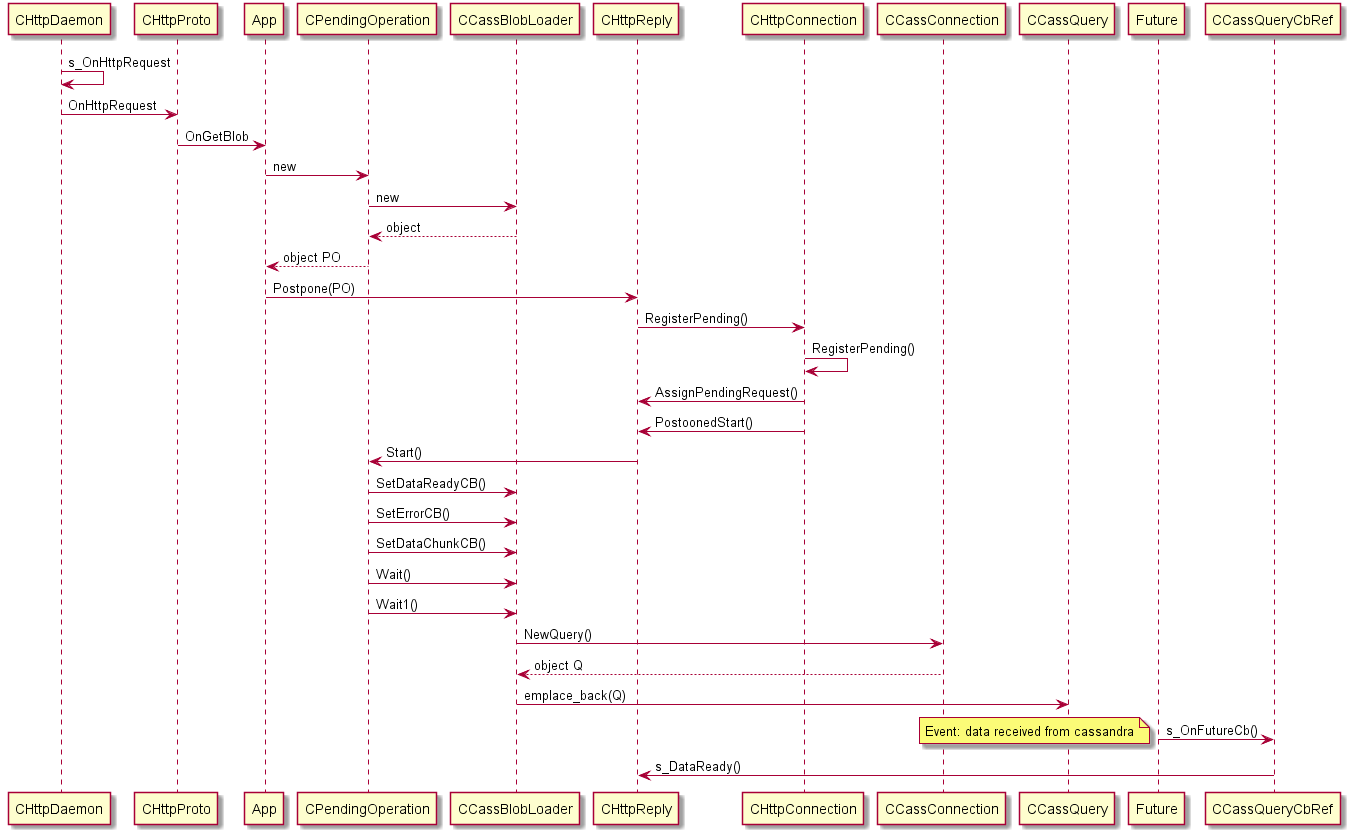 General Server StructureThere are two major transport layers in the PSG Server:TCP layer. It is comprised of:TCP daemon (CTcpDaemon template class)Worker threads (CTcpWorker template class)Worker thread container (CTcpWorkerList template class)HTTP layer. It is comprised of:HTTP connection (CHttpConnection template class)HTTP protocol handler (CHttpProto template class)HTTP request (CHttpRequest template class)HTTP reply (CHttpReply template class)HTTP daemon (CHttpDaemon template class)various wrappersEach layer is in its own namespace. All classes related to HTTP layer are in HST namespace, while TSL namespace is intended for components running on TCP layer.StartupThe working loop starts in CTcpDaemon::Run() method. This method performs the following:creates CTcpWorkersList container classinstalls signal hooks for SIG_INT, SIG_TERM, SIG_USR1, SIG_USR2 and SIG_WINCHopens listening socketdistributes listening socket among worker threads using uv_import_start() / uv_import() helper functionsenters main loop uv_run()Container creates threads and maintains them during their lifetime. Worker threads are represented by CTcpWorker context struct.CTcpWorkerThis template structure represents worker thread that can work with generic P (protocol class), U (connection abstraction class) and D (outer daemon abstraction class, singleton), so the core can work with any classes implemented a certain API. Worker thread runs its main loop uv_run() invoked in CTcpWorker::Execute() method.CTcpWorkersListThis template class is a container that creates, holds and "joins" worker threads.CTcpDaemonThis template class counts the number of connections, the number of requests. When a request comes it finds a worker associated with the current thread. Its main method Run() enrolls all the workers, then enters the loop and waits there until SIG_INT or SIG_TERM is delivered. If it was SIG_INT then the server exits immediately. If it was SIG_TERM then the server performs a gracefull shutdown letting all the currently executed requests finish.CHttpRequestThis class holds all parameters associated with a particular HTTP request. It runs GET or POST parser to parse the incoming buffer into a list of parameters.CPSGS_RequestHigher level wrapper of a request. It holds all the request parameters parsed and sanitized. The processors deal with an instance of this class.CHttpReplyThis template class provides end-point code with an interface to send a reply – the response status and the data. CHttpReply instance is created or picked from a buffer for each incoming HTTP request. This class maintains the state, the data availability, the IO availability etc. It knows what CHttpProto and CHttpConnection the request is associated with. It also holds a reference to the associated user data of the generic class P.CPSGS_ReplyThis is a high level wrapper around CHttpReply. The class takes care of the chunks of the PSG protocol and provides facilities to form PSG protocol chunks. The processors should deal with an instance of this class and should not use the lower level class directly.CHttpConnectionThis template class holds 3 lists of requests CHttpReply – cache (m_Finished), pending (m_Pending) and active (m_Backlog). Active requests are the requests that end-point is being invoked or will be invoked immediately or was invoked previously but corresponding work is not yet complete. Pending list contains postponed requests – their end-point will be called later. List of CHttpConnection connections is maintained by CTcpWorker.CHttpProtoThis template class is an API provider for various events such as ThreadStart and ThreadStop invoked by a worker thread when it's about to start and stop, OnNewConnection and OnClosedConnection are invoked when a new client is connected or an existing disconnected, OnTimer is invoked by 1sec timer, OnAsyncWork is invoked by waken a worker to allow to finish active requests in a worker thread context, DaemonStarted and DaemonStopped are invoked by daemon when it's about to start and stop, OnHttpRequest is invoked by an HTTP library when it extracts a new HTTP request. There is only one incstance of CHttpProto per worker.CHttpDaemonThis template class represents an application-level daemon. It knows of all registered end-points (m_Handlers), it initializes and finalizes underlying HTTP library, it creates, holds and invokes instance of CTcpDaemonCPendingOperationThe class wraps one processor which is capable to handle a request. It is responsible for calling the processor ProcessEvent() when a libuv event has come.Basically when a request comes a dispatcher tries to create all the registered processors. Then for each successfully created processor an instance of the CPendingOperation is created. The list of pending operations is then associated with the incoming HTTP connection.CPSGS_DispatcherFor each incoming request the dispatcher tries to create all the registered processors. Then the class keeps an association between the request and the processors which are handling it. The class also lets the processors to communicate, e.g. a processor may inform all peers that it started to receive data from the backend or to inform the dispatcher that it finished processing.New Connection FlowRequest FlowHandling Request In Synchronous MannerHandling Request In Asynchronous MannerVersionDateAuthorWhat changes1.0Jan 24, 2018Sergey SatskiyInitial revision1.1Mar 08, 2018Sergey SatskiyAdded format #2 for blob retrieval; GetBlob diagram1.2Mar 09, 2018Sergey SatskiyChanges in the resolution request URL format1.3Mar 23, 2018Sergey SatskiyAdding ADMIN/config request1.4Mar 26, 2018Sergey SatskiyAdding ADMIN/info request1.5Mar 30, 2018Sergey SatskiyAdding ADMIN/status request1.6Apr 16, 2018Sergey SatskiyChanges in the response format; adding description of the communication protocol.1.7Apr 19, 2018Sergey SatskiyAddig [server]/maxretries setting description1.8Apr 20, 2018Sergey SatskiyUpdates on the communication protocol1.9Apr 24, 2018Sergey SatskiyUpdates on the communication protocol1.10May 5, 2018Sergey SatskiyUpdates related to logging1.11May 18, 2018Sergey SatskiySat to keyspace mapping description2.0May 24, 2019Sergey SatskiyMassive update of what is currently implemented.2.1May 30, 2019Sergey SatskiyAdding ADMIN/get_alerts and ADMIN/ack_alert requests description2.2Jun 18, 2019Sergey SatskiyAdding ADMIN/statistics and the [STATISTICS] configuration file section description2.3Aug 8, 2019Sergey SatskiyAdding ID/get_tse_chunk request2.4Oct 9, 2019Sergey SatskiyUpdates for PSG 1.8.02.5Oct 28, 2019Sergey SatskiyAdding the ‘name’ flag for PSG 1.8.22.6Nov 12, 2019Sergey SatskiyUpdates for the ID/get_na requests2.7Dec 04, 2019Sergey SatskiyAdding the ‘seq_state’ flag for PSG 1.8.22.8Dec 10, 2019Sergey SatskiyAddin the ‘trace’ flag for PSG 1.8.32.9Jan 10, 2020Sergey SatskiyAdding new parameters for the ADMIN/statistics url2.10Mar 18, 2020Sergey SatskiyAdding the [COUNTERS] configuration section 2.11Jun 09, 2020Sergey SatskiyMaking psg_protocol parameter obsolete for the resolve and get_na requests for PSG 1.10.02.12Jul 09, 2020Sergey SatskiyAdding hops pararmeter and config setting for PSG 1.10.02.13Jul 09, 2020Sergey SatskiyFix: adding missed client_id parameter description for the ID/getblob request2.14Jul 16, 2020Sergey Satskiyblob id format updates2.15Jul 27, 2020Sergey SatskiyPSG protocol updates2.16Jul 31, 2020Sergey SatskiyBug fixes: description of the tse option2.17Aug 11, 2020Sergey SatskiyAdding description of the get_tse_chunk parameters for PSG 2.0.02.18Sep 2, 2020Sergey SatskiyAdding description of the auto_blob_skipping parameter for ID/get request for PSG 1.10.12.19Sep 29, 2020Sergey SatskiyUpdate description of the ID/get_tse_chunk for PSG 2.0.0 and up2.20Oct 5, 2020Sergey SatskiyUpdate description of the ID/get and ID/getblob replies for PSG 2.0.0.Fix: description of the tse=<…> request option for the ID/get and ID/getblob requests.Update description of the special id2_chunk value for the ID/get_tse_chunk request2.21Oct 15, 2020Sergey SatskiyAdding enable_processor and disable processor parameters description2.22Oct 27, 2020Sergey SatskiyAdd description of the ID/get_tse_chunk request id2_info format for the Cassandra/LMDB processor2.23Nov 3, 2020Sergey SatskiyAdd public comments description, protocol diagrams corrections, protocol grammar fixes2.24Jan 19, 2021Sergey SatskiyAdd description of the /health and /deep-health URLs2.25Feb 17, 2021Sergey SatskiyAdding the [SSL] section description2.26Feb 26, 2021Sergey SatskiyChanging default for [SSL]/ssl_ciphers2.27Mar 10, 2021Sergey SatskiyBetter description of the logging option in the configuration file2.28Mar 17, 2021Sergey SatskiyReply updates for error cases: now PSG protocol is used.2.29Mar 22. 2021Sergey SatskiyUpdates for /health (/deep-health) and /favicon.ico requests2.30Mar 25, 2021Sergey SatskiyAdding PSG processors description2.31Mar 29, 2021Sergey SatskiyAdding PSG requests and timing collection description2.32Mar 30, 2021Sergey SatskiyAdding ‘tse’ parameter for the ID/get_na requests2.33Mar 31, 2021Sergey SatskiyAdding Exclude Blob API section2.34Apr 12, 2021Sergey SatskiyAdding description of the alerts and counters API2.35Apr 20, 2021Sergey SatskiyAdding send_blob_if_small URL parameter for ID/get, ID/getblob and ID/get_na requests2.36May 5, 2021Sergey SatskiyAdding auto_blob_skipping for ID/get_na request2.37May 12, 2021Sergey SatskiyAdding an async IO API section2.38June 15, 2021Sergey SatskiyAdding general server structure documentation2.39June 25, 2021Sergey SatskiyAdding a section about waiting for non-libuv events.2.40July 7, 2021Sergey SatskiyID/accession_version_history description2.41July 9, 2021Sergey SatskiyProtocol diagram updates; ID/accession_version_history description update2.42July 14, 2021Sergey SatskiyChanging name to ID/get_acc_ver_history2.43August 6, 2021Sergey SatskiyChanging default for [ssl]/ssl_ciphers2.44November 12, 2021Sergey SatskiyMarking [Cassandra_db]/maxconnperhost parameter as obsolete2.45December 14, 2021Sergey SatskiyAdding [SERVER]/resend_timeout;Adding new ID/get parameter resend_timeout;Extending ‘already sent’ replies2.46December 15, 2021Sergey SatskiyCorrections for the resend_timeout feature2.47December 16, 2021Sergey SatskiyAdding ID/get_na new parameter ‘resend_timeout’2.48January 26, 2022Sergey SatskiyUpdating the protocol chunks and the protocol repliesAddin the [SERVER]/request_timeout description2.49Feb 2, 2022Sergey SatskiyAdding description of the processor_events parameter2.50Feb 8, 2022Sergey SatskiyAdding ‘exec_time’ value to the last chunk2.51Mar 15, 2022Sergey SatskiyAdding [SERVER]/ShutdownIfTooManyOpenFD setting description2.52Mar 22, 2022Sergey SatskiyAdding [SERVER]/ProcessorMaxConcurrency setting description2.53Jul 20, 2022Sergey SatskiyAdding new parameter and updating description of the ID/get_na request parameters for PSG 2.4.72.54Oct 26, 2022Sergey SatskiyUpdating the documentation for the socket IO callbacks.2.55Nov 16, 2022Sergey SatskiyAdding IPG/resolve request description and updating the protocol diagrams2.56Jan 10, 2023Sergey SatskiyUpdate description of the auto_blob_skipping parameter (removed from PSG 2.6.0)2.57Feb 17, 2023Sergey SatskiyAdding the [SERVER]/http_max_backlog and [SERVER]/http_max_running settings description for PSG 2.6.22.58Mar 15, 2023Sergey SatskiyAdding [SERVER]/log_sampling_ratio setting description2.59Apr 03, 2023Sergey SatskiyAdding [SERVER]/log_timing_threshold and [DEBUG]/allow_processor_timing settings description2.60Apr 18, 2023Sergey Satskiy.ini file description updates2.61Apr 19, 2023Sergey Satskiy.ini file description updates2.62Apr 25, 2023Sergey SatskiyAdding description of the ‘snp_scale_limit’ parameter for the ID/get_na requests2.63May 18, 2023Sergey SatskiyMaring [IPG]/keyspace parameter obsoleteAdding [SERVER]/configuration_domain2.64Jun 22, 2023Sergey SatskiyExtending the ID/resolve request description2.65Oct 02, 2023Sergey SatskiyAdding multiple settings related to retrieval of the HUP records2.66Oct 18, 2023Sergey SatskiyNew and updated settings for my NCBI caches2.67Jan 12, 2024Sergey SatskiyAdding [ADMIN]/auth_commands setting description.Adding username parameter for all ADMIN/… requests and adding information about the authorization cookie2.68Jan 18, 2024Sergey SatskiyAdding include_hup parameter description for ID/get, ID/getblob and ID/get_tse_chunk requests2.69Mar 27, 2024Sergey SatskiyAdding [SERVER]/log_sampling_ratio setting description which changed its behavior.ParameterDescriptiontrace=<trace>The option to include trace messages to the server output. Acceptable values: yes and no.Default: nohops=<N>Number of hops, integer greater than zero.If the number of hops is greater than the configured value of [SERVER]/max_hops (default: 2) then the request is rejected and the server replies in PSG protocol with 400 error code.Note: individual processors may reject a request basing on a specific logic around the number of hops.Optional parameter.Default: 0enable_processor=<identifier>The parameter tells what processor is enabled.There could be many enable_processor parameters with different string identifiers. It works in pair with the disable_processor parameters. Individual processors may consult to the enabled and disabled processors from the request and make a decision if they are enabled or not. The logic depends on a particular processor.Optional parameter.Default: empty stringdisable_processor=<identifier>The parameter tells what processor is disabled.There could be many disable_processor parameters with different string identifiers. It works in pair with the enable_processor parameters. Individual processors may consult to the enabled and disabled processors from the request and make a decision if they are enabled or not. The logic depends on a particular processor.Optional parameter.Default: empty stringprocessor_events=<value>The option to include processor progress messages to the server output. Acceptable values: yes and no.If the value is set to yes then processor progress messages will appear in the output regardless of the “progress” field value.If the value is set to no then the only processor progress chunks with the “progress” field values “error” or “timeout” may appear in the output.Default: noParameterDescriptionblob_id=<string>The blob identifier.Mandatory parameterProcessors may interpret the blob id in their own way.Cassandra processors expect the following format: <sat>.<sat_key> where both are integers.Tse=<tse_opt>TSE option.Return the following blobs depending on the value:Optional parameter. Default value: origlast_modified=<last_mod>Last modified, integer.If provided then the exact match will be requested with the Cassandra storage corresponding field value.Optional parameter.By default the most recent match will be provided.Use_cache=<cache>Allowed values:no: do not use LMDB cache (tables SI2CSI, BIOSEQ_INFO and BLOB_PROP) at all; go straight to Cassandra storage.yes: do not use tables SI2CSI, BIOSEQ_INFO and BLOB_PROP from Cassandra storage at all. I.e., exclusively use the cache for all seq-id resolution steps. If the seq-id cannot be fully resolved through the cache alone, then code 404 must be returned.Optional parameter.By default (no use_cache option specified), the behavior is to use the LMDB cache if at all possible; then, fallback to Cassandra storage.Client_id=<client_id>The client identifier (string).If provided then the exclude blob feature takes place.Optional parameter.Note: see the Exclude Blob API for more informationsend_blob_if_small=<# bytes>Integer >= 0If [SERVER]/send_blob_if_small config value is bigger of that then [SERVER]/send_blob_if_small should be used.“tse” – value of {{tse}} URL parameter“id2-split” – whether the ID2-split version of the blob is available“Small blob” – size of the (compressed) blob data <= send_blob_if_small“Large blob” – size of the (compressed) blob data >  send_blob_if_smallOptional parameter. Default: 0Include_hup=<include option>Allowed values are ‘yes’ and ‘no’.Explicitly tells the server if it should try to retrieve data from HUP keyspaces.Note: introduced in 2.9.0ParameterDescriptionDescriptionseq_id=<seq_id>SeqId of the blob to be retrieved (string).Mandatory parameter.SeqId of the blob to be retrieved (string).Mandatory parameter.Seq_id_type=<seq_id_type>SeqId type of the blob to be retrieved (integer > 0).Optional parameter.SeqId type of the blob to be retrieved (integer > 0).Optional parameter.Use_cache=<cache>Allowed values:no: do not use LMDB cache (tables SI2CSI, BIOSEQ_INFO and BLOB_PROP) at all; go straight to Cassandra storage.yes: do not use tables SI2CSI, BIOSEQ_INFO and BLOB_PROP from Cassandra storage at all. I.e., exclusively use the cache for all seq-id resolution steps. If the seq-id cannot be fully resolved through the cache alone, then code 404 must be returned.Optional parameter.By default (no use_cache option specified), the behavior is to use the LMDB cache if at all possible; then, fallback to Cassandra storage.Allowed values:no: do not use LMDB cache (tables SI2CSI, BIOSEQ_INFO and BLOB_PROP) at all; go straight to Cassandra storage.yes: do not use tables SI2CSI, BIOSEQ_INFO and BLOB_PROP from Cassandra storage at all. I.e., exclusively use the cache for all seq-id resolution steps. If the seq-id cannot be fully resolved through the cache alone, then code 404 must be returned.Optional parameter.By default (no use_cache option specified), the behavior is to use the LMDB cache if at all possible; then, fallback to Cassandra storage.Tse=<tse_opt>TSE option.Return the following blobs depending on the value:Optional parameter. Default value: origTSE option.Return the following blobs depending on the value:Optional parameter. Default value: origexclude_blobs=<exclude_list>A comma separated list of BlobId which client already has. If provided then if the resolution od seq_id/seq_id_type matches one of the blob id then the blob will not be sent.Optional parameter.A comma separated list of BlobId which client already has. If provided then if the resolution od seq_id/seq_id_type matches one of the blob id then the blob will not be sent.Optional parameter.Client_id=<client_id>The client identifier (string).If provided then the exclude blob feature takes place.Optional parameter.Note: see the Exclude Blob API for more informationThe client identifier (string).If provided then the exclude blob feature takes place.Optional parameter.Note: see the Exclude Blob API for more informationacc_substitution=<policy>The option controls how the bioseq info accession substation is done.The supported policy values are:default: substitute if version value (version <= 0) or seq_id_type is Gi(12)limited: substitute only if the resolved record’s seq_id_type is GI(12)never: the accession substitution is never doneIf the substitution is needed then the seq_ids list is analyzed. If there is one with Gi then it is taken for substitution. Otherwise an arbitrary one is picked.Optional parameter.The option controls how the bioseq info accession substation is done.The supported policy values are:default: substitute if version value (version <= 0) or seq_id_type is Gi(12)limited: substitute only if the resolved record’s seq_id_type is GI(12)never: the accession substitution is never doneIf the substitution is needed then the seq_ids list is analyzed. If there is one with Gi then it is taken for substitution. Otherwise an arbitrary one is picked.Optional parameter.Auto_blob_skipping=<value>ObsoleteRemoved from PSG 2.6.0 completelyThe option to switch on/off automatic cache of already sent blobs to a particular client. If on then a blob will be skipped if it was already delivered to the client.Acceptable values: yes and no.Default: yesObsoleteRemoved from PSG 2.6.0 completelyThe option to switch on/off automatic cache of already sent blobs to a particular client. If on then a blob will be skipped if it was already delivered to the client.Acceptable values: yes and no.Default: yessend_blob_if_small=<# bytes>send_blob_if_small=<# bytes>Integer >= 0If [SERVER]/send_blob_if_small config value is bigger of that then [SERVER]/send_blob_if_small should be used.“tse” – value of {{tse}} URL parameter“id2-split” – whether the ID2-split version of the blob is available“Small blob” – size of the (compressed) blob data <= send_blob_if_small“Large blob” – size of the (compressed) blob data >  send_blob_if_smallOptional parameter. Default: 0resend_timeoutresend_timeoutFloating point value, must be >= 0.If the blob has already been sent to the client more than this time ago then the blob will be sent anyway. If less then the ‘already sent’ reply will have an additional field ‘sent_seconds_ago’ with the corresponding value.The special value 0 means that the blob will be sent regardless when it was already sent.Optional parameter. Default is taken from [SERVER]/resend_timeout setting.Include_hup=<include option>Include_hup=<include option>Allowed values are ‘yes’ and ‘no’.Explicitly tells the server if it should try to retrieve data from HUP keyspaces.Note: introduced in 2.9.0ParameterDescriptionid2_chunk=<chunk number>The henpri TSE blob chunk number. It must be greater or equal than 0.Mandatory parameterNote: the Cassandra/LMDB processor needs the chunk number greater than 0.Note: the Cassandra/LMDB processors recognize a special value of 999999999 for the id2_chunk. In this case the effective id2_chunk value will be taken from the id2_info.Id2_info=<string>The Cassandra/LMDB processor recognizes two formats as follows:3 or 4 integers separated by ‘.’: <sat>.<info>.<chunks>[.<split version>]psg~~tse_id-<sat>.<sat key>[~~tse_last_modified-<int>[~~tse_split_version-<int>]The other processors may recognize the following format:id2~~tse_id-<string>~~tse_last_modified-<int>~~tse_split_version-<int>use_cache=<cache>Allowed values:no: do not use LMDB cache (BLOB_PROP table) at all; go straight to Cassandra storage.yes: do not use BLOB_PROP table from Cassandra storage if the initial lookup of the TSE blob in the BLOB_PROP cache succeeded and its split version matched the henpria one.Optional parameter.By default (no use_cache option specified), the behavior is to use the LMDB cache if at all possible; then, fallback to Cassandra storage.Include_hup=<include option>Allowed values are ‘yes’ and ‘no’.Explicitly tells the server if it should try to retrieve data from HUP keyspaces.Note: introduced in 2.9.0ParameterDescriptionseq_id=<seq_id>SeqId of the bioseq info to be retrieved (string).Mandatory parameter.Seq_id_type=<seq_id_type>SeqId type of the bioseq info to be retrieved (integer > 0).Optional parameter.Use_cache=<cache>Allowed values:no: do not use LMDB cache (tables SI2CSI, BIOSEQ_INFO and BLOB_PROP) at all; go straight to Cassandra storage.yes: do not use tables SI2CSI, BIOSEQ_INFO and BLOB_PROP from Cassandra storage at all. I.e., exclusively use the cache for all seq-id resolution steps. If the seq-id cannot be fully resolved through the cache alone, then code 404 must be returned.Optional parameter.By default (no use_cache option specified), the behavior is to use the LMDB cache if at all possible; then, fallback to Cassandra storage.Fmt=<format>The bioseq info data format (string).Accepted values:Optional parameter.Default: nativeall_info=<bool_val>canon_id=<bool_val>seq_ids=<bool_val>mol_type=<bool_val>length=<bool_val>state=<bool_val>blob_id=<bool_val>tax_id=<bool_val>hash=<bool_val>date_changed=<bool_val>gi=<bool_val>name=<bool_val>seq_state=<bool_val>It is used to specify explicitly what values to include/exclude from the provided bioseq info. The accepted values are yes and no.It could be used e.g. as follows:…&all_info=yes&length=noIn this case all the fields will be supplied except of the length.Note: some processors may provide more values than the user provided flags prescribe.Optional parameters.Default: do not include anything.The parameters are taken into consideration only if the effective data format is JSON.Acc_substitution=<policy>The option controls how the bioseq info accession substation is done.The supported policy values are:default: substitute if version value (version <= 0) or seq_id_type is Gi(12)limited: substitute only if the resolved record’s seq_id_type is GI(12)never: the accession substitution is never doneIf the substitution is needed then the seq_ids list is analyzed. If there is one with Gi then it is taken for substitution. Otherwise an arbitrary one is picked.Optional parameter.ParameterDescriptionseq_id=<seq_id>SeqId of the bioseq info to be retrieved (string).Mandatory parameter (up to 2.4.6)Starting from 2.4.7 it is not mandatory. However one of the seq_id and seq_ids must be provided.Seq_id_type=<seq_id_type>SeqId type of the bioseq info to be retrieved (integer > 0).Optional parameter.Seq_ids=<seqids>Added for 2.4.7It is a space separated list (string) of the seq_id synonims.One of the seq_id and seq_ids must be provided.Names=<names>A comma separated list of named annotations to be retrieved.Mandatory parameter.Use_cache=<cache>Allowed values:no: do not use LMDB cache (tables SI2CSI, BIOSEQ_INFO and BLOB_PROP) at all; go straight to Cassandra storage.yes: do not use tables SI2CSI, BIOSEQ_INFO and BLOB_PROP from Cassandra storage at all. I.e., exclusively use the cache for all seq-id resolution steps. If the seq-id cannot be fully resolved through the cache alone, then code 404 must be returned.Optional parameter.By default (no use_cache option specified), the behavior is to use the LMDB cache if at all possible; then, fallback to Cassandra storage.Fmt=<format>The format of the data sent to the client.Supported values: json and native.Optional parameter.Default is json.Note: at the moment JSON format is always used.Tse=<tse_opt>TSE option.Return the following blobs depending on the value:Processors may also ignore the actual value of this option and treat it as “none”.Optional parameter. Default value: noneclient_id=<client_id>The client identifier (string).If provided then the exclude blob feature takes place.Optional parameter.Note: see the Exclude Blob API for more informationsend_blob_if_small=<# bytes>Integer >= 0If [SERVER]/send_blob_if_small config value is bigger of that then [SERVER]/send_blob_if_small should be used.“tse” – value of {{tse}} URL parameter“id2-split” – whether the ID2-split version of the blob is available“Small blob” – size of the (compressed) blob data <= send_blob_if_small“Large blob” – size of the (compressed) blob data >  send_blob_if_smallOptional parameter. Default: 0auto_blob_skipping=<value>ObsoleteRemoved from PSG 2.6.0 completelyThe option to switch on/off automatic cache of already sent blobs to a particular client. If on then a blob will be skipped if it was already delivered to the client.Acceptable values: yes and no.Default: yesresend_timeoutFloating point value, must be >= 0.If the blob has already been sent to the client more than this time ago then the blob will be sent anyway. If less then the ‘already sent’ reply will have an additional field ‘sent_seconds_ago’ with the corresponding value.The special value 0 means that the blob will be sent regardless when it was already sent.Optional parameter. Default is taken from [SERVER]/resend_timeout setting.snp_scale_limitString identifier.GenBank ID2 SNP reader parameterAcceptable values: chromosome, contig, supercontig, unit and not providedOptional parameter. Default is an empty string which is equal to not providedParameterDescriptionseq_id=<seq_id>SeqId of the bioseq info to be retrieved (string).Mandatory parameter.Seq_id_type=<seq_id_type>SeqId type of the bioseq info to be retrieved (integer > 0).Optional parameter.Use_cache=<cache>Allowed values:no: do not use LMDB cache (tables SI2CSI, BIOSEQ_INFO and BLOB_PROP) at all; go straight to Cassandra storage.yes: do not use tables SI2CSI, BIOSEQ_INFO and BLOB_PROP from Cassandra storage at all. I.e., exclusively use the cache for all seq-id resolution steps. If the seq-id cannot be fully resolved through the cache alone, then code 404 must be returned.Optional parameter.By default (no use_cache option specified), the behavior is to use the LMDB cache if at all possible; then, fallback to Cassandra storage.ParameterDescriptionprotein=<string>Protein to be resolvedNote: protein or ipg or both must be providedipg=<int>IPG to be resolved. Must be > 0.Note: protein or ipg or both must be providednucleotide=<string>Nucleotide to filter the resolve resultsUse_cache=<cache>Allowed values:no: do not use LMDB cache (tables SI2CSI, BIOSEQ_INFO and BLOB_PROP) at all; go straight to Cassandra storage.yes: do not use tables SI2CSI, BIOSEQ_INFO and BLOB_PROP from Cassandra storage at all. I.e., exclusively use the cache for all seq-id resolution steps. If the seq-id cannot be fully resolved through the cache alone, then code 404 must be returned.Optional parameter.By default (no use_cache option specified), the behavior is to use the LMDB cache if at all possible; then, fallback to Cassandra storage.seq_id_resolve=<bool>The parameter tells if the protein and/or nucleotide should be resolved before performing IPG fetch.Allowed values: yes and noOptiona parameter.Default value is no.enable_processor=<identifier>The parameter tells what processor is enabled.There could be many enable_processor parameters with different string identifiers. It works in pair with the disable_processor parameters. Individual processors may consult to the enabled and disabled processors from the request and make a decision if they are enabled or not. The logic depends on a particular processor.Optional parameter.Default: empty stringdisable_processor=<identifier>The parameter tells what processor is disabled.There could be many disable_processor parameters with different string identifiers. It works in pair with the enable_processor parameters. Individual processors may consult to the enabled and disabled processors from the request and make a decision if they are enabled or not. The logic depends on a particular processor.Optional parameter.Default: empty stringprocessor_events=<value>The option to include processor progress messages to the server output. Acceptable values: yes and no.If the value is set to yes then processor progress messages will appear in the output regardless of the “progress” field value.If the value is set to no then the only processor progress chunks with the “progress” field values “error” or “timeout” may appear in the output.Default: notrace=<trace>The option to include trace messages to the server output. Acceptable values: yes and no.Default: noParameterDescriptionusername=<username>The user name who requested the server configuration (string).At the moment the parameter is used only for logging.Optional parameter.Default: empty string.Note: introduced in serverver versions after 2.8.3KeyValue TypeDescriptionConfigurationFilePathStringFull path on the server local file system to the configuration fileConfigurationStringThe full content of the configuration file the server started withParameterDescriptionusername=<username>The user name who requested the server information (string).At the moment the parameter is used only for logging.Optional parameter.Default: empty string.Note: introduced in serverver versions after 2.8.3KeyValue TypeDescriptionPIDIntegerServer process PIDExecutablePathStringFull local file system path to the server executableCommandLineArgumentsStringCommand line arguments exactly as the server was started including the binary name.RealTimeDouble or stringIf succeeded then the process real time consumed as a double.In case of an error getting the value from the OS then a string with a fixed value “n/a”.UserTimeDouble or stringIf succeeded then the process user time consumed as a double.In case of an error getting the value from the OS then a string with a fixed value “n/a”.SystemTimeDouble or stringIf succeeded then the process system time consumed as a double.In case of an error getting the value from the OS then a string with a fixed value “n/a”.PhysicalMemoryInteger or stringIf succeeded then the number of physical memory bytes available on the host as an integer.In case of an error getting the value from the OS then a string with a fixed value “n/a”.MemoryUsedTotalInteger or stringIf succeeded then the number of total used memory bytes as an integer.In case of an error getting the value from the OS then a string with a fixed value “n/a”.MemoryUsedTotalPeakInteger or stringIf succeeded then the peak number of total used memory bytes as an integer.In case of an error getting the value from the OS then a string with a fixed value “n/a”.MemoryUsedResidentInteger or stringIf succeeded then the number of resident memory bytes as an integer.In case of an error getting the value from the OS then a string with a fixed value “n/a”.MemoryUsedResidentPeakInteger or stringIf succeeded then the peak number of resident memory bytes as an integer.In case of an error getting the value from the OS then a string with a fixed value “n/a”.MemoryUsedSharedInteger or stringIf succeeded then the number of used shared memory bytes as an integer.In case of an error getting the value from the OS then a string with a fixed value “n/a”.MemoryUsedDataInteger or stringIf succeeded then the number of used data memory bytes as an integer.In case of an error getting the value from the OS then a string with a fixed value “n/a”.MemoryUsedStackInteger or stringIf succeeded then the number of used stack memory bytes as an integer.In case of an error getting the value from the OS then a string with a fixed value “n/a”.MemoryUsedTextInteger or stringIf succeeded then the number of used text memory bytes as an integer.In case of an error getting the value from the OS then a string with a fixed value “n/a”.MemoryUsedLibInteger or stringIf succeeded then the number of used library memory bytes as an integer.In case of an error getting the value from the OS then a string with a fixed value “n/a”.MemoryUsedSwapInteger or stringIf succeeded then the number of used swap memory bytes as an integer.In case of an error getting the value from the OS then a string with a fixed value “n/a”.ProcFDSoftLimitInteger or stringIf succeeded then the process file descriptor soft limit as an integer.In case of an error getting the value from the OS then a string with a fixed value “n/a”.ProcFDHardLimitInteger or stringIf succeeded then the process file descriptor hard limit as an integer.In case of an error getting the value from the OS then a string with a fixed value “n/a”.ProcFDUsedInteger or stringIf succeeded then the number of used file descriptors as an integer.In case of an error getting the value from the OS then a string with a fixed value “n/a”.CPUCountIntegerThe number of CPUs on the host.ProcThreadCountInteger or stringIf succeeded then the number of threads the process uses as an integer.In case of an error getting the value from the OS then a string with a fixed value “n/a”.VersionStringPackage version X.Y.Z0.0.0 if built outside of the prepare_release framework.BuildDateStringBuild timestamp. Format:MMM DD YYYY HH:mm:SSStartedAtStringLocal time when the server started. Format:MM/DD/YYYY HH:mm:SSExcludeBlobCacheUserCountIntegerThe number of users which have records in the exclude blob cacheParameterDescriptionusername=<username>The user name who requested the server status (string).At the moment the parameter is used only for logging.Optional parameter.Default: empty string.Note: introduced in serverver versions after 2.8.3KeyValue TypeDescriptionCassandraActiveStatementsCountIntegerThe current number of active Cassandra statements.NumberOfConnectionsIntegerThe current number of connections to the server.ActiveRequestCountIntegerThe number of active pending requests (does not include admin or test requests).ShutdownRequestedBooleantrue if a graceful shutdown was requestedGracefulShutdownExpiredInSecIntegerIf ShutdownRequested is true hen the number of seconds left till the graceful shutdown timeout is over.BadUrlPathCountIntegerThe total number of bad URL path requests.InsufficientArgumentsCountIntegerThe total number of requests with insufficient argumens.MalformedArgumentsCountIntegerThe total number of requests with malformed arguments.GetBlobNotFoundCountIntegerThe total number of requests when a requested blob is not found.UnknownErrorCountIntegerThe total number of requests when an unknown error was encountered.ClientSatToSatNameErrorCountIntegerThe number of errors when the client supplied a blob sat however the sat could not be mapped to a Cassandra keyspace.ServerSatToSatNameErrorCountIntegerThe number of errors when the server data are referring to a sat which could not be resolved to a Cassandra keyspace.BioseqID2InfoErrorCountIntegerThe number of errors when ID2 info data field is invalid.BlobPropsNotFoundErrorCountIntegerThe number of errors when blob properties were not found.LMDBErrorCountIntegerThe number of errors when the LMDB lookup failed.CassQueryTimeoutErrorCountIntegerThe number of errors when there was a Cassandra request execution timeout.TotalErrorCountIntegerThe total number of requests with any kind of error encountered.InputSeqIdNotResolvedIntegerThe number of times the user requested SeqId was not resolved.AdminRequestCountIntegerThe total number of successful requests for and administrative information.ResolveRequestCountIntegerThe total number of successful requests to resolve an accession.GetBlobBySeqIdRequestCountIntegerThe total number of successful requests to get a blob by SeqId.GetBlobBySatSatKeyRequestCountIntegerThe total number of successful requests to get a blob by sat and sat key.GetNamedAnnotationsCountIntegerThe total number of the successful get_na requests.TestIORequestCountIntegerThe total number of the io requests.TotalRequestCountIntegerThe total number of requests.Si2csiCacheHitIntegerThe total number of times when the si2csi cache had the required data.Si2csiCacheMissIntegerThe total number of times when the si2csi cache didn’t have the required data.BioseqInfoCacheHitIntegerThe total number of times when the bioseq info cache had the required data.BioseqInfoCacheMissIntegerThe total number of times when the bioseq info cache didn’t have the required data.BlobPropCacheHitIntegerThe total number of times when the blob properties cache had the required data.BlobPropCacheMissIntegerThe total number of times when the blob properties cache didn’t have the required data.Si2csiNotFoundIntegerThe total number of times when no data were found when the si2csi Cassandra table was looked through.Si2csiFoundOneIntegerThe total number of times when exactly one record was found when the si2csi Cassandra table was looked through.Si2csiFoundManyIntegerThe total number of times when more than one records ware found when the si2csi Cassandra table was looked through.BioseqInfoNotFoundIntegerThe total number of times when no data were found when the bioseq_info Cassandra table was looked through.BioseqInfoFoundOneIntegerThe total number of times when exactly one record was found when the bioseq_info Cassandra table was looked through.BioseqInfoFoundManyIntegerThe total number of times when more than one records ware found when the bioseq_info Cassandra table was looked through.Si2csiErrorIntegerThe total number of errors when the si2csi Cassandra table was looked through.BioseqInfoErrorIntegerThe total number of errors when the bioseq_info Cassandra table was looked through.ParameterDescriptionusername=<username>The user name who wanted to do the shutdown (string).At the moment the parameter is used only for logging.Optional parameter.Default: empty string.Auth_token=<token>Authorization token (string).If the configuration [ADMIN]/auth_token value is provided then the request must have the token value matching the configured to be granted.Optional parameter.Default: empty string.Note: Obsolete. 2.8.3 is the last version which supports this parameter.Timeout=<timeout>The timeout in seconds within which the shutdown must be performed (integer).If 0 then it leads to an immediate shutdown.If 1 or more seconds then the server will reject all new requests and waits till the timeout is over or all the pending requests are completed and then do the shutdown.Optional parameter.Default: 10 (seconds)PSG protocol status codeDescription409The previous shutdown request is shorter400Invalid timeout401Unauthorized500Internal errorHTTP 1.1 or HTTP/2 status codeDescription202Shutdown request has been successfully acceptedParameterDescriptionusername=<username>The user name who requested the server alerts (string).At the moment the parameter is used only for logging.Optional parameter.Default: empty string.Note: introduced in serverver versions after 2.8.3ParameterDescriptionalert=<alert_id>The alert identifier to acknowledge (string)Mandatory parameterusername=<username>The user name who acknowledges the alert (string).The parameter is used only for logging.Mandatory parameterHTTP 1.1 or HTTP/2 status codeDescription200The alert has been acknowledged or had already been acknowledged before.ParameterDescriptionreset=<yes or no>If provided as tes then the collected statistics is rest. Otherwise the collected statistics is sent to the client.Default: noOptional parametermost_recent_time=<time>Number of seconds for the most recent time range limit. See more belowmost_ancient_time=<time>Number of seconds for the most ancient time range limit.See more belowhistogram_namesComma separated list of the histogram names.If provided then the server returns all existing histograms (listed in histogram_names) which intersect with the specified time period.Time_seriesSupported stating from PSG 2.6.0Describes the aggregation of the per-minute data collected by the server. Format:<int>:<int>[ <int:<int>]* <int>:There are pairs of integers divided by ‘:’.The pairs are divided by spaces. The first integer is how many minutes to be aggregated, the second integer is the last index of the data sequence to be aggregated. For each aggregation the server calculates the average number of requests per second. The last pair must not have the second integer – this is an item which describes the aggregation till the end of the available data.A special value is also supported: ‘no’. This value means that the server will not send time series data at all.Default: “1:59 5:1439 60:”ParameterDescriptionreturn_data_size=<data_size>Size in bytes (positive integer up to 1000000000) which should be sent to the client. The data are random.Mandatory parameter.Log=<log>Boolean parameter which tells if the logging of the request is done or not.Accepted values are yes and no.Optional parameter.Default: noArgumentDescription-helpPrints the help message and exits.-daemonizeIf given then the server does the daemonization. By default the server does not daemonize.-versionPrints the server version and exits.-version-fullPrints the server version, the storage version and the protocol version and then exits.-logfileThe file to which the server log should be redirected.-conffileThe file from which the server should read the configuration.SignalDescriptionINTImmediate shutdown which will interrupt all currently executed requests.TERMGracefull shutdown.The server will wait till all the currently executed requests are finished. During that time all new requests are rejected. When all requests are finished, the server will shut down.Will be called e.g. on the host reboot.QUITimmediate coredump ( most convenient for debugging, Ctrl-\HUP USR1 USR2 WINCHThe signals are intercepted and logged with no other actions.ValueDescriptiondbfile_si2csiPath to the file where an LMDB si2csi cache file is located.If not provided then no cache will be used.Dbfile_bioseq_infoPath to the file where an LMDB bioseq_info cache file is located.If not provided then no cache will be used.Dbfile_blob_propPath to the file where an LMDB blob_prop cache file is located.If not provided then no cache will be used.ValueDescriptionportHTTP port (1…65534)No default. If port is not specified or is out of range the server will not startworkersNumber of HTTP workers (1…100)Default: 64backlogListener backlog (5…2048)Default: 256maxconnMax number of connections (5…65000)Default: 4096optimeoutOperation timeout in millisecondsDefault: 30000maxretriesMax Cassandra operation retriesDefault: 2logIf set to true then request contexts will be created for each request.It does not affect logging macros.root_keyspaceCassandra root keyspace which is used for discovering the sat to keyspace mapping as well as the location of the SI2CSI and BIOSEQ_INFO tablesDefault: sat_info3configuration_domainCassandra mapping configuration domain. It needs to be provided to properly discover Cassandra keyspace mapping from the root keyspace.Default: PSGsend_blob_if_smallIn most cases the blobs are not split because they are… just too small to be split. So, in the spirit of the “slim/smart” purpose such original blobs should be sent to the client.Default: 10KBmax_hopsThe number of maximum allowed hops for the ID requests. If exceeded then the request is rejected.The accepted value is integer and must be greater than zero.Default: 2resend_timeoutIf the blob has already been sent to the client more than this time ago then the blob will be sent anyway. If less then the ‘already sent’ reply will specify how long ago the blob was sent.The value must be >= 0. It is a floating point value in seconds.The special value 0 means that the blob will be sent to the client regardless when it was already sent before.Default: 0.2request_timeoutTimeout for each processor executing a request. If exceeded then the dispatcher will invoke Cancel() for each still working processor.The value must be > 0. It is floating point value in seconds.Default: 30ShutdownIfTooManyOpenFDServer will auto-shutdown if the number of open file descriptors exceeds this threshold.Zero means no auto-shutdown.In the SSL mode (where there is a bug leading to the leakage of client connections) the default is set to a reasonable non-zero value (8000).In non SSL mode the default is 0.See JIRA CXX-12380 for details.ProcessorMaxConcurrencyThe maximum number of processors which can be instantiating simultaneously per a processor group. At the time of writing a group of processors is based on a backend. Currently the following groups are existing: CASSANDRA, OSG, CDD, WGS.The value must be > 0.Default: 1200Note: this value in the [SERVER] section can be overridden by a more specific value per group. To do so the value ProcessorMaxConcurrency should be put into a processor group specific section which is built as <group name>_PROCESSOR. For example, to have a specific value for the CDD processor the ini file should have [CDD_PROCESSOR]/ProcessorMaxConcurrency value defined.http_max_backlogThe maximum number of requests in a backlog list per an http connection.The value must be > 0Default: 1024http_max_runningThe maximum number of simultaneously running requests per an http connection.The value must be > 0.Default: 64log_sampling_ratioIn the "no logging" mode, still do some "log sampling" -- i.e. fully log each log_sampling_ratio'th request.Starting from 2.10.0 a decision of logging is made basing on the request session id. If a session id checksum is divided by the log_sampling_ration value with zero rest then the logging will be done.Default: 0  (means no log sampling)log_sampling_ratio = <unsigned int>log_timing_thresholdyield applog extra for an operation if the operation takes longer than the provided threshold and the log is set to true0 means the feature is switched offdefault: 1000 mssplit_info_blob_cache_sizeHigh mark for the number of blobs in the split info cache.Low mark is calculated as 0.8 of the high mark.The cleanup is done basing on last touch when the high mark is exceeded.The least used blobs are removed till the low mark is reached.A monitoring thread is responsible for initiating the cleanup.Default: 1000ValueDescriptionmax_cache_sizeCache size per client.0 - means it is disabled.Default: 1000purge_percentageThe percentage of the records to purge (of max_cache_size; 0 <= int <= 100)Default: 20inactivity_purge_timeoutClient inactivity purge timeout, seconds, integer.Used for garbage collectingDefault: 60ValueDescriptionauth_tokenAuthorization token for the shutdown request.If provided then the URL shutdown request must have the corresponding auth_token parameter to be authorized.If not provided then any URL shutdown request will be authorized.auth_commandsA list of ADMIN/<cmd> url names which will be protected by the [ADMIN]/auth_token in case it is providedDefault: config status shutdown get_alerts ack_alert statisticsValueDescriptionsmall_blob_sizeThe statistics for the blob retrieving timing is collected depending on the blob sizes in separate bins. The first bin covers the range of sizes from 0 till small_blob_size inclusive. Then the ranges will start from the power of 2.Default: 16minMin time value (microseconds)Default: 0maxMax time value (microseconds)Default: 16 * 1024 * 1024n_binsNumber of binsDefault: 24typeScale typeCan be "log" or "linear"Default: logonly_for_processorLimits the timing collection.If an empty string then there is no limit. Otherwise a name of a processor groups can be provided and the timing will be collected only for that group.Currently the following group names are supported:CASSANDRACDDOSGSNPWGSNote: the value is case sensitiveDefault: empty stringValueDescriptiondiag_post_levelThe level of messages which will be in the log fileNote: the value “Trace” will have no effect; in this case the value will taken as “Info”. The trace is controlled independently in the diag_trace optionpsg_allow_io_testIf set to true then psg will respond to TEST/io URL sending back up to 1000000000 bytesdiag_traceIf present in the config file with any value (the datatype is string for this option) then PSG_TRACE and ERR_POST(Trace …) will be populated in the log fileallow_processor_timingIf set then for each processor timestamps are collected for:- Process() invoke- SignalStartProcessing()- SignalFinishProcessing()Default: falseValueDescriptionpage_sizeIPG data page size (number of records at once)Default: 1024enable_huge_ipgEnable replies which may have millions of recordsDefault: trueValueDescriptionctimeoutConnection timeout in msDefault: 30000Recommended: 15000qtimeoutQuery timeout in msDefault: 5000Recommended: 2500namespaceData namespaceDefault: empty stringloadbalancingLoad balancing policy. Accepted values are: DCAware, RoundRobinDefault: DCAwaretokenawareEnables TokenAware routingDefault: truelatencyawareEnables LatencyAware routingDefault: truenumthreadsioNumber of io threads to async processing (1...32)Basically it is how many blob chunks are requested simultaneously per request. For example, if a blob with 100 chunks is requested then 4 select statements will be created and maintained simultaneously.Default: 4numconnperhostNumber of connections per node (1...8)Default: 2maxconnperhostNote: obsoleteMaximum count of connections per node (1...8)Default: 4keepaliveTCP keep-alive the initial delay in secondsDefault: 0password_fileCassandra password file and a section where credentials are stored. If a password_file is not provided then password_section value is ignored.Default: empty, i.e. no user/password combination is used.password_sectionCassandra password file and a section where credentials are stored. If a password_file is not provided then password_section value is ignored.Default: empty, i.e. no user/password combination is used.serviceThe value is a load balancer name or a list of host[:port] items (‘,’ or ‘ ‘ separated).If the value has neither ‘ ‘, nor ‘,’ nor ‘:’ then it is treated as a load balancer name. The load balancer resolved host ports are are sorted in accordance with their rates.The list of host[:port] items, regardless where it came from – directly from a parameter value or from a load balancer – is analyzed further. The analizis checks that if ports are provided then they are the same. If the port is provided then it is used for the Cassandra cluster. If no ports are provided then the Cassandra driver uses its default one.ValueDescriptionctimeoutConnection timeout in msDefault: 30000Recommended: 15000qtimeoutQuery timeout in msDefault: 5000Recommended: 2500namespaceData namespaceDefault: empty stringloadbalancingLoad balancing policy. Accepted values are: DCAware, RoundRobinDefault: DCAwaretokenawareEnables TokenAware routingDefault: truelatencyawareEnables LatencyAware routingDefault: truenumthreadsioNumber of io threads to async processing (1...32)Basically it is how many blob chunks are requested simultaneously per request. For example, if a blob with 100 chunks is requested then 4 select statements will be created and maintained simultaneously.Default: 4numconnperhostNumber of connections per node (1...8)Default: 2keepaliveTCP keep-alive the initial delay in secondsDefault: 0password_fileCassandra password file and a section where credentials are stored. If a password_file is not provided then password_section value is ignored.Default: empty, i.e. no user/password combination is used.password_sectionCassandra password file and a section where credentials are stored. If a password_file is not provided then password_section value is ignored.Default: empty, i.e. no user/password combination is used.serviceThe value is a load balancer name or a list of host[:port] items (‘,’ or ‘ ‘ separated).If the value has neither ‘ ‘, nor ‘,’ nor ‘:’ then it is treated as a load balancer name. The load balancer resolved host ports are are sorted in accordance with their rates.The list of host[:port] items, regardless where it came from – directly from a parameter value or from a load balancer – is analyzed further. The analizis checks that if ports are provided then they are the same. If the port is provided then it is used for the Cassandra cluster. If no ports are provided then the Cassandra driver uses its default one.ValueDescriptionenabledTells if the Cassandra/LMDB processors are enabled if a request URL does not specify it explicitly.Default: 1ProcessorMaxConcurrencyMax number of concurrent cassandra processors which can be instantiated to handle a requestDefault: [SERVER]/ProcessorMaxConcurrencyerror_rateEnable simulated errors in PSG replies, evert "error_rate" replyDefault: 0 (no simulated errors)ValueDescriptionenabledTells if the OSG processor is enabled if a request URL does not specify it explicitly.Default: 0enabled_snpEnable SNP backendDefault: 0enabled_wgsEnable WGS backendDefault: 0enabled_cddEnable CDD backendDefault: 0ProcessorMaxConcurrencyMax number of concurrent OSG processors which can be instantiated to handle a requestDefault: [SERVER]/ProcessorMaxConcurrencyerror_rateEnable simulated errors in PSG replies, evert "error_rate" replyDefault: 0 (no simulated errors)ValueDescriptionenabledTells if the WGS processor is enabled if a request URL does not specify it explicitly.Default: 1ProcessorMaxConcurrencyMax number of concurrent WGS processors which can be instantiated to handle a requestDefault: [SERVER]/ProcessorMaxConcurrencyerror_rateEnable simulated errors in PSG replies, evert "error_rate" replyDefault: 0 (no simulated errors)ValueDescriptionenabledTells if the SNP processor is enabled if a request URL does not specify it explicitly.Default: 1ProcessorMaxConcurrencyMax number of concurrent SNP processors which can be instantiated to handle a requestDefault: [SERVER]/ProcessorMaxConcurrencyerror_rateEnable simulated errors in PSG replies, evert "error_rate" replyDefault: 0 (no simulated errors)ValueDescriptionenabledTells if the CDD processor is enabled if a request URL does not specify it explicitly.Default: 1ProcessorMaxConcurrencyMax number of concurrent CDD processors which can be instantiated to handle a requestDefault: [SERVER]/ProcessorMaxConcurrencyerror_rateEnable simulated errors in PSG replies, evert "error_rate" replyDefault: 0 (no simulated errors)ValueDescriptiontest_seq_idThe seq_id to be resolved within the procedure of checking the server health.Default: gi|2test_seq_id_ignore_errorSpecifies what to do if the resolution of the [HEALTH]/test_seq_id failed by any reason. Supported values are: true and false.If the value is true then the server will reply with status 200 even if there was a resolution error.Default: trueValueDescriptionssl_enableLets to switch on/off the https supportNote: certificate and private key files must be provided if switched onDefault: falsessl_cert_filePath to the certificate file. Must be provided for https.Default: no defaultssl_key_filePath to the private key file. Must be provided for https.Default: no defaultssl_ciphersSSL ciphers. OptionalDefault: EECDH+aRSA+AESGCM EDH+aRSA+AESGCM EECDH+aRSA EDH+aRSA !SHA !SHA256 !SHA384ValueDescriptionurlURL of the MyNCBI serviceDefault:http://txproxy.linkerd.ncbi.nlm.nih.gov/v1/service/MyNCBIAccount?txsvc=MyNCBIAccounthttp_proxyHTTP proxy to get access to MyNCBI serviceDefault: linkerd:4140timeout_msMyNCBI service access timeoutDefault: 100 msok_cache_sizeHigh mark for the number of entries which were resolved in my NCBI successfully.Low mark is calculated as 0.8 of the high mark.The cleanup is done basing on last touch when the high mark is exceeded.The least used user info items are removed till the low mark is reached.A monitoring thread is responsible for initiating the cleanup.Default: 10000not_found_cache_sizeHigh mark for the number of entries which were not found in my NCBI.Low mark is calculated as 0.8 of the high mark.The cleanup is done basing on last touch when the high mark is exceeded.The least used user info items are removed till the low mark is reached.A monitoring thread is responsible for initiating the cleanup.Default: 10000not_found_cache_expiration_secThe expiration time of the entries in the not found my ncbi cache.0 means there will be no cachingDefault: 3600error_cache_sizeHigh mark for the number of entries which resulted an error in my NCBI.Low mark is calculated as 0.8 of the high mark.The cleanup is done basing on last touch when the high mark is exceeded.The least used user info items are removed till the low mark is reached.A monitoring thread is responsible for initiating the cleanup.Default: 10000error_cache_back_off_msThe max time a record is kept in the my NCBI error cache0 means the errors are not cachedDefault: 1000ePSGS_InProgressProcessor is still workingePSGS_FoundProcessor finished and found what neededePSGS_NotFoundProcessor finished and did not find anythingePSGS_ErrorProcessor finished and there was an errorePSGS_CancelledProcessor finished because earlier it received the Cancel() call